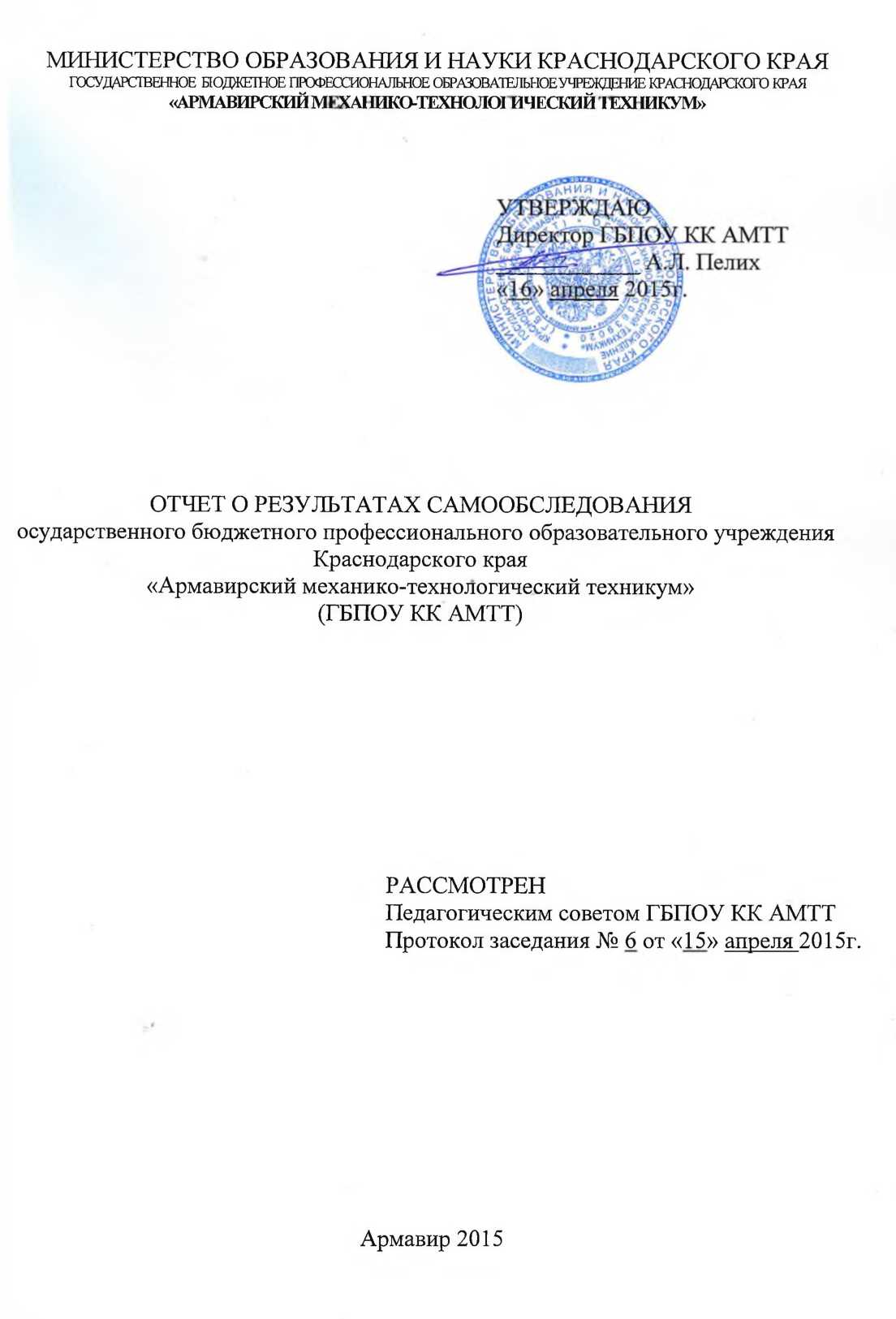 СОДЕРЖАНИЕ ВВЕДЕНИЕСамообследование государственного бюджетного профессионального образовательного учреждения Краснодарского края «Армавирский механико-технологический техникум» (ГБПОУ КК АМТТ) проводилось в соответствии со следующими нормативными документами:Федеральным законом РФ от 29.12.2012 № 273-ФЗ «Об образовании в Российской Федерации»;постановлением Правительства Российской Федерации от 10.07.2013 № 582 «Об утверждении Правил размещения на официальном сайте образовательной организации в информационно-телекоммуникационной сети "Интернет" и обновления информации об образовательной организации»;приказом Минобрнауки России от 14 июня 2013г. № 462 «Об утверждении Порядка проведения самообследования образовательной организацией»;приказом Минобрнауки России от 10.12.2013г. № 1324 «Об утверждении показателей деятельности образовательной организации, подлежащей самообследованию»;приказом директора Ф№22-О от 13 января 2014г.Все показатели деятельности профессиональной образовательной организации, подлежащей самообследованию, содержатся в приложении 1.Проведение самообследования  осуществлялось силами педагогических работников и внешних экспертов (представителей работодателей–социальных партнеров техникума) под руководством директора техникума (приложение 2) в соответствии с  «Положением о порядке проведения самообследования ГБПОУ КК АМТТ» утвержденным 02.09.2013г.  №775-О  и «Планом подготовки и проведения процедуры самообследования ГБПОУ КК АМТТ»  утвержденным приказом от 09.01.2014г. №4-О. ОРГАНИЗАЦИОННО-ПРАВОВОЕ ОБЕСПЕЧЕНИЕ ОБРАЗОВАТЕЛЬНОЙ ДЕЯТЕЛЬНОСТИ Общие сведения об организацииГосударственное бюджетное профессиональное образовательное учреждение Краснодарского края «Армавирский механико-технологический техникум» (далее - Бюджетное учреждение) создано с наименованием Армавирский промышленно-экономический техникум им. Микояна Главпрофобра НКП РСФСР в 1924 году. В соответствии с постановлением коллегии НКВТ РСФСР от 06.06.1930 Армавирский промышленно-экономический техникум им. Микояна Главпрофобра НКП РСФСР реорганизован в Армавирский политтехникум пищевой промышленности им. Микояна. Постановлением коллегии НК СНАБА СССР от 01.09.1931 Армавирский политтехникум пищевой промышленности им. Микояна реорганизован в химико - технологический техникум им. Микояна, который постановлением Совета Народных Комиссаров СССР 23.05.1943 переименован в Армавирский механико - технологический техникум им. Микояна Наркомпищепрома РСФСР. В соответствии с постановлением главы города Армавира Краснодарского края от 08.05.1997 № 765 Армавирский механико - технологический техникум им. Микояна Наркомпищепрома РСФСР переименовано в государственное среднее профессиональное учебное заведение Армавирский механико - технологический техникум пищевой промышленности. Приказом Министерства сельского хозяйства Российской Федерации от 11.03.2001 № 245 государственное среднее профессиональное учебное заведение Армавирский механико-технологический техникум пищевой промышленности переименовано в федеральное государственное образовательное учреждение среднего профессионального образования «Армавирский механико - технологический техникум пищевой промышленности». Распоряжением Правительства Российской Федерации от 29.12.2011 № 2413-р федеральное государственное образовательное учреждение среднего профессионального образования «Армавирский механико-технологический техникум пищевой промышленности» передано в государственную собственность Краснодарского края. Приказом департамента образования и науки Краснодарского края от 16.01.2012 № 101 «О внесении изменений в уставы учреждений, подведомственных департаменту образования и науки Краснодарского края» федеральное государственное образовательное учреждение среднего профессионального образования «Армавирский механико-технологический техникум пищевой промышленности» переименовано в государственное бюджетное образовательное учреждение среднего профессионального образования «Армавирский механико-технологический техникум» Краснодарского края. Приказом министерства образования и науки Краснодарского края от 30.10.2013 № 6499 «О переименовании государственных бюджетных (автономных) образовательных учреждений среднего профессионального образования, подведомственных министерству образования и науки Краснодарского края» государственное бюджетное образовательное учреждение среднего профессионального образования «Армавирский механико - технологический техникум» Краснодарского края переименовано в государственное бюджетное профессиональное образовательное учреждение Краснодарского края «Армавирский механико-технологический техникум».Нормативное и организационно-правовое обеспечение образовательной деятельностиПолное наименование образовательного учреждения в соответствии с Уставом:государственное бюджетное профессиональное образовательное учреждение Краснодарского края «Армавирский механико-технологический техникум».Местонахождение (юридический, фактический адрес; при наличии нескольких площадок, на которых ведется образовательная деятельность, указать все адреса):352900, Российская Федерация, Краснодарский край, г. Армавир, ул. Ленина, д. 103, что соответствует юридическому адресу.Образовательная деятельность осуществляется по адресам:Российская Федерация, 352900, Краснодарский край, г. Армавир, ул. Ленина, д. 103;Российская Федерация, Краснодарский край, г. Армавир, ул. Ленина, д.101, Литер: А, Б;Российская Федерация, Краснодарский край, г. Армавир, ул. Розы Люксембург, д. 195, Литер: А, А1.Телефон (861) 373-23-38; факс (861) 373-25-14.Устав техникума утверждён приказом Министерства образования и науки Краснодарского края от 23 декабря 2013 года № 7439, согласован приказом департамента имущественных отношений Краснодарского края  от 28 ноября 2013г. №1964 и зарегистрирован в налоговом органе по месту нахождения 10 января 2014г. Изменения в устав утверждены приказом Министерства образования и науки Краснодарского края от 13.08.2014г. № 3460 и согласованы приказом департамента имущественных отношений Краснодарского края от 30.07.2014г. № 1186.Устав соответствует требованиям законодательства Российской Федерации.Учредителем техникума является Министерство образования и науки Краснодарского края. Функции учредителя Бюджетного учреждения осуществляет Уполномоченный орган в соответствии с законодательством Российской Федерации и Краснодарского края.Организационно-правовая форма: бюджетное учреждение.Техникум является государственным учреждением бюджетного типа. Техникум не имеет извлечения прибыли в качестве основной цели своей деятельности.Тип: учреждение среднего профессионального образования.Вид: техникум.Свидетельство о постановке на учёт российской организации в налоговом органе по месту ее нахождения, серия 23 № бланка 008670562, поставлена на учет  в соответствии с Налоговым кодексом Российской Федерации 29 ноября 1994 года в налоговом органе по месту нахождения Межрайонной инспекции Федеральной налоговой службы № 13 по Краснодарскому краю (код подразделения 2372).Свидетельство о внесении записи в Единый государственный реестр юридических лиц (серия, номер, дата выдачи, кем выдано, ОГРН):серия 23 № 003168920, 22 ноября 2002г. № А№ 3331, выдано инспекцией МНС России по г. Армавиру Краснодарского края, ОГРН 1022300639020.Свидетельства о государственной регистрации права (серия, номер, дата выдачи, кем выдано):учебный корпус, адрес Российская Федерация, Краснодарский край, г. Армавир, ул Ленина, дом №101, серия 23-АН № 766102 от 16.03.2015г. выдано Управлением Федеральной службы государственной регистрации, кадастра и картографии по Краснодарскому краю;учебный корпус, адрес Российская Федерация, Краснодарский край, г. Армавир, ул Ленина, дом №101,  серия 23-АН № 446499 от 16.03.2015г. выдано Управлением Федеральной службы государственной регистрации, кадастра и картографии по Краснодарскому краю;учебный корпус, адрес Российская Федерация, Краснодарский край, г. Армавир, ул Ленина, дом №103 - серия 23-АН № 766103 от 16.03.2015г. выдано Управлением Федеральной службы государственной регистрации, кадастра и картографии по Краснодарскому краю;гараж-склад, адрес Российская Федерация, Краснодарский край, г. Армавир, ул Ленина, дом №101,   серия 23-АН № 766104 от 16.03.2015г. выдано Управлением Федеральной службы государственной регистрации, кадастра и картографии по Краснодарскому краю;корпус столовая и спортзал, адрес Российская Федерация, Краснодарский край, г. Армавир, ул Розы Люксембург, дом №195, серия 23-АН № 446500 от 16.03.2015г. выдано Управлением Федеральной службы государственной регистрации, кадастра и картографии по Краснодарскому краю;общежитие, адрес Российская Федерация, Краснодарский край, г. Армавир, ул Розы Люксембург, дом №195, серия 23-АН № 766101 от 16.03.2015г. выдано Управлением Федеральной службы государственной регистрации, кадастра и картографии по Краснодарскому краю.Свидетельства о праве на земельный участок (постоянное (бессрочное) пользование):земельный участок - серия 23-АК № 293713 от 16.04.2012г. выдано Управлением Федеральной службы государственной регистрации, кадастра и картографии по Краснодарскому краю;земельный участок - серия 23-АК № 293714 от 16.04.2012г. выдано Управлением Федеральной службы государственной регистрации, кадастра и картографии по Краснодарскому краю.Лицензия на право ведения образовательной деятельности серия 23Л01 №0003058, № 06081, выдана 03 марта 2014г. Министерством образования и науки Краснодарского края. Срок действия лицензии - бессрочно.Согласно действующей лицензии техникум имеет право на осуществление образовательной деятельностипрофессиональное образование15.02.01 Монтаж и техническая эксплуатация промышленного оборудования (по отраслям);15.02.05 Техническая эксплуатация оборудования в торговле и общественном питании;19.02.03 Технология хлеба, кондитерских и макаронных  изделий;19.02.06 Технология консервов и пищеконцентратов;19.02.08 Технология мяса и мясных продуктов;19.02.09 Технология жиров и жирозаменителей;19.02.10 Технология продукции общественного питания;38.02.01 Экономика и бухгалтерский учет (по отраслям);38.02.04 Коммерция (по отраслям);38.02.05 Товароведение и экспертиза качества потребительских товаров;43.02.01 Организация обслуживания в общественном питании;43.02.10 Туризм; 43.02.11 Гостиничный сервиспрофессиональное обучениедополнительное образование:дополнительное образование для детей и взрослых;дополнительное профессиональное образование;Свидетельство о государственной аккредитации серия 23А01 регистрационный №03168 выдано Министерством образования и науки Краснодарского края 03 декабря 2014г. Свидетельство действительно до 03 декабря 2020 г.Реализуемые образовательные программы (укрупненные группы) в соответствии со свидетельством о государственной аккредитации:15.00.00 Машиностроение;19.00.00 Промышленная экология и биотехнологии;38.00.00 Экономика и управление;43.00.00 Сервис и туризм.В своей деятельности техникум руководствуется локальными актами, регламентирующими образовательную деятельность, указанными в приложении 3.Образовательная деятельность в ГБПОУ КК АМТТ ведется на государственном языке Российской Федерации – русском.Для формирования доступной среды для обучения лиц с ограниченными возможностями созданы следующие условия: для слабовидящих студентов на дверях обозначены желтые кружки, на лестничных клетках выполнена желтая полоса; установлена кнопка вызова в учебных корпусах и общежитии; при входе в учебные корпуса - отсутствуют порожки; в туалетах установлены поручни.В техникуме реализуется Программа развития государственного бюджетного образовательного учреждения среднего профессионального образования «Армавирский механико-технологический техникум» Краснодарского края на 2012-2016 гг., которая принята общим собранием трудового коллектива и утверждена директором техникума 30 июня 2012 г. Вывод:В техникуме имеются все необходимые нормативные и организационно-правовые документы.Перечень и качество документов, формы, порядок их утверждения и регистрации соответствуют установленным требованиям.СТРУКТУРА И СИСТЕМА УПРАВЛЕНИЯСтруктура, компетенция органов управления Техникумом, порядок их формирования, сроки полномочий и порядок деятельности таких органов определяются Уставом ГБПОУ КК АМТТ в соответствии с законодательством. Соблюдаются принципы единоналичия и коллегиальности.Бюджетное учреждение возглавляет директор. К его компетенции относятся вопросы осуществления общего и текущего руководства деятельностью Техникума. Компетенция заместителей директора ГБПОУ КК АМТТ устанавливается директором.Органами управления Техникумом являются:Общее собрание трудового коллектива;Совет техникума;Педагогический совет;Методический совет;Попечительский совет.Общее собрание работников и представителей обучающихся созывается директором техникума по мере необходимости для решения важнейших вопросов его жизнедеятельности.Общее собрание считается правомочным, если в его работе принимают участие не менее двух третей его состава. Решение общего собрания считается принятым, если за него проголосовали более 50 процентов присутствующих на Общем собрании.К компетенции Общего собрания относится:принятие устава Техникума, изменений и дополнений к нему;утверждение правил внутреннего трудового распорядка;принятие коллективного договора и его приложений с участием представителя профсоюзного органа.На общем собрании руководящих и педагогических работников, представителей других категорий работников и обучающихся избирается Совет техникума и его председатель. Состав Совета техникума, его председатель утверждаются приказом директора.В состав Совета техникума входят директор, его заместители, руководители структурных подразделений, председатель профсоюзного комитета работников, представители от студенческого совета и совета родителей (законных представителей).Общая численность членов Совета техникума и срок его полномочий определяются Общим собранием.Заседания Совета техникума созываются по мере необходимости, но не реже одного раза в месяц.Решения принимаются простым большинством, открытым голосованием и являются правомочными при участии на его заседаниях не менее двух третей состава.Совет техникума осуществляет следующие полномочия:определяет основные направления деятельности Техникума;организует и планирует работу по выполнению решений Общего собрания;заслушивает отчеты директора о выполнении уставных задач, руководителей структурных подразделений Техникума по результатам их деятельности;контролирует своевременность и полноту предоставления обучающимся дополнительных льгот и видов материального обеспечения;разрабатывает правила внутреннего трудового распорядка и правила внутреннего распорядка обучающихся;принимает локальные акты;содействует деятельности Педагогического совета.Для обеспечения коллегиальности в решении вопросов учебно - методической и воспитательной работы, физического развития и воспитания обучающихся создан Педагогический совет - постоянно действующий коллегиальный орган управления педагогических работников, состав и деятельность которого определен положением, утвержденным приказом директора.Председателем Педагогического совета является директор Техникума. В состав педагогического совета входят педагогические и руководящие работники. Педагогический совет созывается (не реже 4 раз в год) в соответствии с планом работы, утвержденным от 01.09.2014г. № 767-О.Заседание Педагогического совета считается правомочным, если на нем присутствует не менее двух третей его состава. Решение принимается простым большинством голосов. Решения Педагогического совета, принятые в пределах его полномочий и в соответствии с действующим законодательством, обязательны для всех работников и обучающихся ГБПОУ КК АМТТ.К компетенции педагогического совета относится:анализ, оценка и планирование фактического объема и качества знаний, умений и навыков обучающихся и выпускников;анализ, оценка и планирование теоретического и производственного обучения, учебной, производственной и преддипломной практики, воспитательной и методической работы;анализ, оценка и планирование результатов аттестаций, экспертизы, инспектирования и локального контроля образовательной деятельности;анализ и оценка содержания и качества дополнительных образовательных услуг, в том числе платных;утверждение образовательных программ и учебных планов;утверждение календарных учебных графиков;определение направлений и объема комплексного методического обеспечения предметов и образовательного процесса;разработка, апробация и оценка эффективности применения педагогическими работниками техникума новых педагогических и воспитательных технологий, форм и методов теоретического и производственного обучения, новых учебников, пособий и технических средств обучения;рассмотрение вопросов экспериментальной и исследовательской педагогической работы;рассмотрение кандидатур из числа педагогических работников и их выдвижение на поощрения и награды;планирование, организация, координация и содействие деятельности методических объединений техникума;координация работы педагогических работников с родителями (законными представителями) обучающихся;принятие решения об отчислении обучающихся;образовательных программ и учебных планов, а также изменений и дополнений к ним.Состав методического Совета утвержден приказом директора Техникума, членами которого являются педагогические работники.К полномочиям методического Совета относятся:вопросы анализа, оценки и планирования:содержания и качества дополнительных образовательных услуг, в том числе платных;вопросы разработки, апробации, экспертизы и применения педагогическими работниками:новых педагогических и воспитательных технологий;методик и средств профессионального отбора и ориентации;новых форм и методических материалов, пособий, средств обучения и контроля;новых форм и методов теоретического и практического обучения, производственной практики обучающихся.Методический совет действует на основании «Положения о Методическом совете техникума», утвержденном директором техникума 1 сентября 2012г.Попечительский Совет Техникума действует на основе законодательства Российской Федерации, а так же «Положения о попечительском совете», утвержденным директором техникума 2 сентября 2013г. № 775-О.К компетенции Попечительского Совета относится:всесторонняя помощь, поддержка и содействие Техникуму во всех сферах его деятельности;стимулирование и пропаганда деятельности Техникума, правовая защита и поддержка обучающихся и работников;реализация целей на основе самостоятельности и инициативы работников Техникума.Попечительский Совет не вмешивается в текущую оперативно-распорядительную деятельность администрации Техникума. Решения Попечительского Совета носят рекомендательный и консультативный характер.ГБПОУ КК АМТТ самостоятелен в формировании своей структуры. Начальником отдела кадров на основании «Положения о структуре и структурных подразделениях», утвержденного директором 02 сентября 2013г., разработана структурная схема управления Техникума, которая соответствует Уставу. Основной задачей данной структуры является достижение оперативных целей соответствующими функциональными подразделениями. Структурные подразделения обеспечивают осуществление образовательной деятельности с учетом уровня, вида и направленности реализуемых образовательных программ, формы обучения. Техникум имеет в своей структуре три отделения (два по очной форме обучения и одно по заочной форме обучения), учебную часть, методический кабинет, отдел кадров, отдел компьютерного обучения, общий отдел, библиотеку, бухгалтерию, общежитие, учебные мастерские, музей, социально-психологическую службу, спортивный клуб. Деятельность каждого структурного подразделения регламентируется соответствующим локальным нормативным актом.С целью совершенствования и контроля учебно-методической работы в техникуме создано 7 цикловых комиссий: цикловая комиссия математических и естественнонаучных дисциплин;цикловая комиссия технологических дисциплин;цикловая комиссия экономических дисциплин;цикловая комиссия общепрофессиональных и специальных механических дисциплин;цикловая комиссия иностранных языков и физической культуры;цикловая комиссия социально-гуманитарных дисциплин;цикловая комиссия классных руководителей.Для организации взаимодействия структурных подразделений, координации их деятельности в ГБПОУ КК АМТТ работают 4 заместителя директора: по учебной работе, по воспитательной работе, по производственному обучению, по экономическим и контрактно-правовым вопросам, 3 заведующих отделениями, начальник отдела кадров, методист, начальник отдела компьютерного обеспечения, заведующий канцелярией, руководитель физического воспитания, заведующий библиотекой, инженер по охране труда, заведующий общежитием.Система управления Техникумом предусматривает четкое взаимодействие подразделений при осуществлении образовательной деятельности. Система обеспечивается централизованным планированием работы, наличием положений о структурных подразделениях, должностными инструкциями руководителей структурных подразделений, сложившейся системой контроля и сбора информации, коллегиальностью оценки эффективности принятых решений и полученных результатов.Каждое структурное подразделение имеет свою подсистему сбора и контроля информации.Учебно-воспитательный процесс сосредоточен на отделениях техникума, во главе которых назначаются заведующие. В своей работе заведующие отделениями функционально связаны с заместителем директора по учебной работе, заместителем директора по воспитательной работе, заместителем директора по производственному обучению, а также отделом кадров, библиотекой и т.д.За отчетный период проведено: три общих собрания трудового коллектива, четырнадцать заседаний совета техникума, семь заседаний педагогического совета, девять заседаний методического совета, о чем свидетельствуют протоколы заседаний соответствующих Советов.Вывод: Организация системы управления образовательным учреждением соответствует уставным требованиям.Собственная нормативная, локальная  и организационно-распорядительная документация соответствует действующему законодательству и Уставу.Структура Техникума соответствует требованиям действующего законодательства.СТРУКТУРА И СОДЕРЖАНИЕ  ПОДГОТОВКИ ОБУЧАЮЩИХСЯ (ОРГАНИЗАЦИЯ УЧЕБНОГО ПРОЦЕССА, БИБЛИОТЕЧНО-ИНФОРМАЦИОННОЕ ОБЕСПЕЧЕНИЕ)Структура подготовкиПодготовка специалистов В соответствии с лицензией на право осуществления образовательной деятельности в Техникуме в отчетный период осуществлялась подготовка специалистов среднего звена по 14 образовательным программам, по 1 программе профессиональной подготовки и 7 дополнительным образовательным программам. Структура подготовки специалистов приведена в таблице 1.Таблица 1Структура подготовки специалистовКонтингент обучающихсяОбщий контингент обучающихся по состоянию на 1 января 2015 г. - 1615 человек, из них по очной форме обучения за счет средств бюджета– 1137 человек, по заочной форме обучения за счет средств бюджета – 425 человек, с полным возмещением затрат на обучение – 53 человека. Удельный вес численности лиц, обучающихся с полным возмещением затрат на обучение, в общей численности составляет 3,3%. Численность/удельный вес численности студентов из числа инвалидов и обучающихся с ограниченными возможностями здоровья, в общей численности студентов – 8/0,5%. Численность/удельный вес численности студентов из числа детей-сирот, детей, оставшихся без попечения родителей, в общей численности студентов – 43/2,7%.Общая численность студентов по специальностям и формам обучения приведена в таблице 2.Таблица 2Контингент обучающихся по образовательным программам среднего профессионального образования Контингент стабилен, т.к. в Техникуме осуществляются мероприятия направленные на выполнение установленного государственного задания на подготовку специалистов. Ведется контроль по сохранению контингента студентов. В качестве мер по сохранению контингента студентов были предприняты следующие действия:ежедневно на отделениях по специальностям велся учет посещаемости студентами учебных занятий, анализировались причины отсутствия, проводились профилактические беседы со студентами и родителями;регулярно в течение отчетного периода проводились советы отделений. На них приглашались студенты с родителями по вопросам ликвидации академических задолженностей, текущей неуспеваемости и пропускам занятий по неуважительной причине;в каждой учебной группе еженедельно проводились классные часы, на которых классные руководители проводили беседы со студентами, направленные на осознание значимости выбранной профессии и мотивировали студентов на качественное обучение;создавалась комфортная и доброжелательная среда для обучения студентов. В результате снизилось количество студентов, отчисленных за академические задолженности. Со студентами нового набора проводились мероприятия, способствующие успешной адаптации к условиям обучения в Техникуме. Это позволило снизить количество отчисленных студентов - первокурсников.Организация приема.Прием на обучение в техникум в 2014 г. определялся контрольными цифрами приёма, приказ Министерства образования и науки Краснодарского края от 31.12.2013 №7750 с изменениями от 29.04 2014г. № 1873.За отчетный период, контрольные цифры приема, установленные по очной и заочной формам обучения, выполнены на 100%.Результаты приема за 3 года в разрезе специальностей приведены в таблицах   3, 4.Таблица 3Сведения о приеме на очную форму обученияТаблица 4Сведения о приеме на заочную форму обученияВ 2012 году контрольные цифры приёма по очной форме обучения составляли 360 человек и 125 человек по заочной форме обучения. В 2013 году контрольные цифры приёма составляли по очной форме обучения 345 человек и 100 человек по заочной форме обучения. В 2014 году контрольные цифры приёма составляли по очной форме обучения 350 человек и 100 человек по заочной форме обучения.В соответствии с ч. 3 статьи 55 Федерального закона «Об образовании в Российской Федерации» прием в техникум на обучение по образовательным программам за счет средств бюджета Краснодарского края являлся общедоступным и осуществлялся на базе основного общего, среднего общего, среднего профессионального образования. Организация приёма граждан для обучения по освоению образовательных программ осуществляется приёмной комиссией Техникума, председателем которой, является директор.Состав, полномочия и порядок деятельности приёмной комиссии регламентируются положением о ней.Работу приёмной комиссии и делопроизводство, а также личный приём поступающих и их родителей (законных представителей) организует ответственный секретарь приёмной комиссии, который назначается директором техникума.При приёме в Техникум соблюдаются права граждан в области образования, установленные законодательством Российской Федерации, гласность и открытость работы приёмной комиссии.Устав Техникума, лицензия на право ведения образовательной деятельности, свидетельство о государственной аккредитации Техникума по каждой из специальностей, дающим право на выдачу документа государственного образца о среднем профессиональном образовании, образовательными программами, реализуемыми Техникумом и другими документами, регламентирующими организацию образовательного процесса и работу приёмной комиссии, находятся на официальном сайте http://a-mtt.ru/ с целью ознакомления поступающего и его родителей (законных представителей).В период приёма документов приёмная комиссия ежедневно размещала на официальном сайте Техникума и информационном стенде сведения о количестве поданных заявлений по каждой специальности с выделением форм получения образования (очная, заочная).Профориентационная работаПлан профориентационной работы на отчетный период разработан заместителем директора по производственному обучению и утвержден директором техникума.Основными формами профориентационной работы являлись:дни открытых дверей, организуемые в техникуме;собственные рекламные и PR- акции, рекламная продукция о техникуме;объявления о приеме в средствах массовой информации;участие в ежегодном краевом образовательном форуме «Создай себя сам», организатором которого является министерство образования  и науки Краснодарского края. За участие в данном мероприятии в 2014 году техникум награжден почетной грамотой за практическую направленность и эффективное использование современных технологий в экспозиции «Мастера кухни и красоты» 13-го образовательного форума «Создай себя сам»;участие в «Ярмарках учебных и рабочих мест», проводимых центром занятости г. Армавира, Курганинского, Успенского, Лабинского, Кавказского, Гулькевичского, Новокубанского, Отрадненского, Мостовского районов;встречи со школьниками города Армавира и близлежащих районов с педагогическими работниками техникума;посещение преподавателей специальных дисциплин профильных организаций и предприятий с проведением профориентационной работы;организация экскурсий на пищевые предприятия для студентов нового набора во время проведения Дней специальности;проведение классных часов со студентами (очной и заочной форм обучения) с представителями предприятий - работодателей  -  социальными партнерами.Вывод: Контрольные цифры приема на бюджетные места в отчетный период выполнены на 100%. Анализ выпускаВыпуск специалистов за последние 3 года (по очной и заочной формам обучения) составил 1188 чел.Динамика выпуска студентов представлена в таблице 5.Таблица 5Динамика выпуска студентовАнализ подготовки специалистов свидетельствует о стабильности приема и выпуска по указанным профессиональным образовательным программам с ориентацией на региональные потребности.Вывод:Структура подготовки специалистов соответствует лицензионным требованиям.Объем подготовки специалистов в Техникуме осуществляется в соответствии с потребностями регионального рынка труда на основании утвержденных контрольных цифр приёма.Содержание подготовки специалистовАнализ соответствия ППССЗ требованиям ФГОС СПОВ период самообследования обучение проводилось по программам подготовки специалистов среднего звена (ППССЗ) в соответствии с требованиями федеральных государственных образовательных стандартов среднего профессионального образования.ППССЗ по каждой специальности в соответствии с требованиями ФГОС СПО разработаны Техникумом на основе действующих нормативных документов и включают:Пояснительную записку ППССЗ;учебный план по специальности;рабочие программы по всем учебным дисциплинам, профессиональным модулям, программы учебной и производственной практик;оценочные средства и методические материалы по всем учебным дисциплинам, междисциплинарным курсам, профессиональным модулям и практикам;Вся учебно-программная документация согласована с работодателями.В период проведения самообследования проведен анализ соответствия  программ подготовки специалистов среднего звена  и всего комплекса  учебно-методического сопровождения требованиям  ФГОС СПО. Учебные планы по каждой специальности  разработаны на основе федеральных государственных образовательных стандартов по специальностям среднего профессионального образования (2014 год), а также на основании приказа Минобрнауки России №464 от 14.06.2013г. «Об утверждении порядка организации и осуществления образовательной деятельности по образовательным программа среднего профессионального образования» и приказа Минобрнауки России №291 от 18.04.2013г. «Об утверждении Положения о практике обучающихся, осваивающих основные профессиональные образовательные программы среднего профессионального образования». Структура учебных планов соответствует методическим рекомендациям письма Минобрнауки России от 20.10.2010 №12-696 «О разъяснениях по формированию учебного плана ОПОП НПО/СПО», разъяснений ФИРО по реализации ФГОС С(П)ОО (профильное обучение) в пределах ОПОП НПО или СПО, формируемых на основе ФГОС НПО и СПО (протокол № 1 от 03.02.2011г., протокол №1 от 10.04.2014г.). Общеобразовательный цикл  по специальностям СПО сформирован с учетом профиля (технического или социально-экономического) получаемого профессионального образования и в соответствии с федеральными базисными учебными планами и примерными учебными планами для образовательных учреждений Российской Федерации, реализующих программы общего образования (приказы Минобразования России от 03.06.2011г. № 1994, от 01.02.2012г. №74, от 09.03.2004г. №1312, от 20.08.2008 г. №241 и от 30.08.2010г. №889) и разъяснений ФИРО по реализации ФГОС С(П)ОО (профильное обучение) в пределах ОПОП НПО или СПО, формируемых на основе ФГОС НПО и СПО (протокол № 1 от 03.02.2011г., протокол №1 от 10.04.2014г.). Рабочие программы дисциплин общеобразовательного, общего гуманитарного и социально-экономического циклов, дисциплины «Безопасность жизнедеятельности» разработаны на основании примерных программ, рекомендованных ФГАУ «ФИРО».На основании лицензионного договора №216-ЛД от 09.06.2011г. Техникум приобрел у ФГУ «ФИРО» исключительные права на Комплект примерных программ учебных дисциплин для специальностей среднего профессионального образования: русский язык, литература, английский язык, математика, физика, химия, биология, естествознание, обществознание, история, право, экономика, информатика и ИКТ, география, физическая культура, ОБЖ.На основании лицензионного договора №217-ЛД от 09.06.2011г. Техникум приобрел у ФГУ «ФИРО» исключительные права на Комплект примерных программ учебных дисциплин ОГСЭ: английский язык (базовый, углубленный), история, основы философии, психология общения, физическая культура и безопасность жизнедеятельности. Нормативный срок освоения ППССЗ по специальности среднего образования при очной форме получения образования для лиц, обучающихся на базе основного общего образования, увеличен на 52 недели (1 год) из расчета: теоретическое обучение (при обязательной учебной нагрузке 36 часов в неделю) - 39 недель; промежуточная аттестация - 2 недели; каникулярное время - 11 недель.Учебное время, отведенное на теоретическое обучение (1404 час.) распределено на изучение базовых и профильных дисциплин общеобразовательного цикла на основе разъяснений ФИРО по реализации ФГОС С(П)ОО (профильное обучение) в пределах ОПОП НПО или СПО, формируемых на основе ФГОС НПО и СПО (протокол № 1 от 03.02.2011г., протокол №1 от 10.04.2014г.). При этом на ОБЖ отводится 70 часов (приказ Минобрнауки России от 20.09.2008г. №241), на физическую культуру - по три часа в неделю (приказ Минобрнауки России от 30.08.2010 г. №889).Экзамены проводятся по русскому языку, математике, истории, обществознанию, а также по профильной дисциплине (для технического профиля по физике, для социально-экономического по праву или экономике). По русскому языку и математике - в письменной форме, по праву, экономике, физике, истории и обществознанию - в устной.При формировании ППССЗ объем времени, отведенный на вариативную часть циклов ППССЗ, распределен на увеличение объема времени, отведенного на дисциплины и профессиональные модули обязательной части в соответствии с потребностями работодателей и спецификой деятельности образовательного учреждения. Проведение практик включено в соответствующие профессиональные модули, что соответствует предъявляемым требованиям.Максимальный объем учебной нагрузки студентов в учебных планах равен 54 часам в неделю, включая все виды учебной работы. Аудиторная учебная нагрузка составляет 36 часов в неделю. Объем практической подготовки составляет 50% - 65% от общего учебного времени. По каждой дисциплине или междисциплинарному курсу предусмотрена самостоятельная работа студентов. Количество экзаменов в учебном году не превышает 8, количество зачетов не более 10 (не включая зачет по физкультуре). Перечень кабинетов и лабораторий в  учебных планах соответствует требованиям ФГОС СПО.Нормативный срок обучения по заочной форме увеличен на 1 год по сравнению со сроками обучения по очной форме на базе среднего общего образования, что отражает требования Минобразования России (приказ «Об утверждении сроков обучения по очной, очно-заочной (вечерней), заочной формам обучения для реализации профессиональной образовательной программы базового и повышенного уровня среднего профессионального образования» от 21.11.2002г. №4055) и требованиям ФГОС СПО.В  учебных планах по всем специальностям для реализации заочной формы обучения объем часов по дисциплинам рассчитывается из 25-30% от объема часов дисциплин, предусмотренного по очной форме обучения. В один учебный год предусматривается 6 недель лабораторно-экзаменационной сессии, в объеме 160 часов учебной нагрузки студента. Количество экзаменов в учебном году не более 8, зачетов не более 10. Во всех  учебных планах по заочной форме обучения по каждой дисциплине представлены значения максимальной учебной нагрузки студента как по очной форме обучения. В графике учебного процесса зафиксирован только последний этап практик объемом 4 недели; все другие этапы практики реализуются студентами самостоятельно, но в разделе Производственная (профессиональная) практика учебных планов отражены все этапы практик в соответствии с Государственными требованиями по специальностям.По каждой учебной дисциплине, междисциплинарному курсу, практикам и профессиональному модулю в учебном плане предусмотрена промежуточная аттестация.ГИА проводится в соответствии с  требованиями ФГОС СПО по реализуемым специальностям и приказом Минобрнауки России от 16 августа 2013 г. N 968  "Об утверждении Порядка проведения государственной итоговой аттестации по образовательным программам среднего профессионального образования".Действующие учебные планы на текущий учебный год утверждены приказом директора. Анализ учебных планов представлен в приложении 4.Анализ рабочих программ учебных дисциплин и профессиональных модулей, разработанных в соответствии с требованиям ФГОС СПО показал, что их форма соответствует рекомендациям ФГАУ ФИРО. Все рабочие программы рассмотрены на заседаниях цикловых комиссий, что запротоколировано и утверждены  директором техникума. Объемы максимальной учебной нагрузки, самостоятельной работы, аудиторных занятий соответствуют учебному плану. Рабочие программы имеют две внешние рецензии.По всем учебным дисциплинам и междисциплинарным курсам составлены календарно-тематические планы, рассмотренные цикловыми комиссиями и утвержденные директором техникума. Анализ календарно-тематических планов показал, что объем часов по учебным дисциплинам и междисциплинарным курсам, учебным практикам соответствует учебным планам.Программы государственной итоговой аттестации, требования к выпускным квалификационным работам, критерии оценки знаний по каждой специальности (далее ГИА) разработаны в соответствии с приказом Минобрнауки России от 16 августа 2013 г. N 968  "Об утверждении Порядка проведения государственной итоговой аттестации по образовательным программам среднего профессионального образования" и Положением о порядке проведения государственной итоговой аттестации по образовательным программам среднего профессионального образования, утвержденным директором техникума (приказ  от 14.11.2013г. №1001-О).  В программах ГИА определены область применения программы, цели и задачи, объем времени, отводимый на ГИА, структура и содержание выпускных квалификационных работ, оценка результатов, условия реализации программы ГИА, тематика и темы выпускных квалификационных работ.Программы ГИА по каждой специальности  рассмотрены на заседаниях цикловых комиссий и педагогического совета техникума, согласованы с председателями государственных экзаменационных комиссий и утверждены директором Техникума, доводены до сведения студентов не позднее, чем за шесть месяцев до начала  государственной итоговой аттестации.Выводы:Структура и содержание разработанных программ подготовки специалистов среднего звена и учебно-методическая документации соответствуют требованиям ФГОС СПО.Содержание программ подготовки специалистов среднего звена  (анализ рабочих программ учебных дисциплин, профессиональных модулей, практик; учебно-планирующей документации; сведения о ежегодном обновлении образовательных программ с учетом запросов работодателей, особенностей развития региона, науки, культуры, экономики, техники, технологий и социальной сферы в рамках, установленных ФГОС) соответствует ФГОС СПО.Обеспечение информационно-библиотечными ресурсами 3.3.1.	Основная учебно-методическая литература. Библиотечный фонд В структуре техникума находится библиотека с читальным залом на 20 мест. Общая площадь библиотеки – 168 кв.м., площадь читального зала составляет 35 кв.м.Основными задачами библиотеки являются:Эффективное библиотечно-библиографическое обслуживание.Участие в учебно-воспитательной работе техникума.Формирование фонда библиотеки в соответствии с профилем учебного заведения.Интеграция и взаимодействие с библиотеками  других систем и ведомств.С этой целью библиотека проводит многоаспектную работу, в том числе осуществляет запись первокурсников в библиотеку в соответствии с приказом о зачислении, организует групповое обслуживание комплектами учебников, предлагает ознакомительные беседы (по группам пользователей и индивидуальные), в которых  знакомит  будущих пользователей библиотеки с ее фондом, структурой, формами обслуживания, справочно-поисковым аппаратом и т.д. Обозначенные мероприятия дают положительный результат - контингент учебного заведения практически полностью охвачен библиотечным обслуживанием.Динамика количественных показателей библиотечного обслуживания отражена в таблице 6.Таблица 6Динамика количественных показателей библиотечного обслуживанияВажнейшей функцией библиотеки является обеспечение учебного процесса.Комплектование фонда библиотеки проводится в соответствии с учебными программами техникума и рекомендуемым списком ФИРО. Проведен мониторинг фонда на соответствие учебным планам и фактическому наличию рекомендуемых учебников в фонде библиотеки.Перечни изданий по всем дисциплинам учебного плана формируются в соответствии с требованием ФГОС СПО.Обеспеченность студентов основной учебно-методической литературой в основном соответствует перечню литературы указанной в рабочих программах учебных дисциплин.Фонд дополнительной литературы по всем циклам дисциплин составляет 0,2, при нормативе – 0,1-0,2.В фондах библиотеки имеется рекомендуемая учебно-методическая литература для самостоятельной работы студентов.Фонд дополнительной литературы включает официальные издания: сборники законодательных актов, нормативно-правовые документы и кодексы Российской Федерации. Фонд периодики представлен отраслевыми изданиями, соответствующими профилям подготовки выпускников, центральные и местные общественно-политические издания.Количество ежегодно выписываемых наименований периодических изданий приближается к числу: газет-5, журналов-26. Для всех специальностей техникума библиотека выписывает специальные журналы. Для специальностей 38.02.01 «Экономика и бухгалтерский учет (по отраслям) - «Бухгалтерский учет», «Вопросы экономики», «Экономика отраслей пищевой промышленности». Для специальности 43.02.01 «Организация обслуживания в общественном питании» и 19.02.10 «Технология продукции общественного питания»- «Общепит: бизнес и искусство», «Питание и общество», «Гостиница и ресторан: бизнес и управление». Для специальности 43.02.10 «Туризм»- «За рубежом», «National Geographic», «Туризм: право и экономика». Для специальности 38.02.05 «Товароведение и экспертиза качества потребительских товаров»- «Товаровед продовольственных товаров», «Товаровед потребительских товаров», «Современная торговля». Для специальности 43.02.11 «Гостиничный сервис»- «Гостиничное дело», «Гостиница и ресторан: бизнес и управление». Для специальности 38.02.04 «Коммерция (по отраслям)» - «Маркетинг, менеджмент» «Современная торговля». Для специальности 15.02.01 «Монтаж и техническая эксплуатация промышленного оборудования (по отраслям)» и 15.02.05 «Техническая эксплуатация оборудования в торговле и общественном питании» - «Пищевая промышленность», «Холодильная техника», «Мясная индустрия», «Масложировая промышленность», «Оборудование пищевой промышленности». Для специальности 19.02.03 «Технология хлеба, кондитерских и макаронных изделий»-  «Хлебопечение России», «Кондитерское производство», «Пищевая промышленность». Для специальности 19.02.06 «Технология консервов и пищеконцентратов»- «Пищевая промышленность», «Оборудование пищевой промышленности». Для специальности  19.02.08 «Технология мяса и мясных продуктов» - «Мясная индустрия», «Мясной ряд», «Пищевая промышленность». Для специальности 19.02.09 «Технология жиров и жирозаменителей» - «Масла и жиры. Технология жиров», «Масложировая промышленность», «Пищевая промышленность».Для преподавателей библиотека выписывает журналы и газеты: «Иностранные языки в школе», «Специалист», «Среднее профессиональное образование», «Классный руководитель», «Управление современной школой. Завуч», «Учительская газета», «Химия в школе».Фонд справочно-библиографической литературы включает универсальные и отраслевые энциклопедии, отраслевые справочники и словари, ГОСТы на продукцию, каталоги оборудования из расчета  1 экземпляр каждого названия на 100 человек.В читальном зале библиотеки техникума установлено 4 компьютера с выходом в Интернет. Дополнительно используется компьютерный класс на 30 рабочих мест, который предоставляет обучающимся возможность выполнять учебные работы и обрабатывать информационные материалы в свободное от учебного процесса время. С 1 сентября 2014 года техникум имеет доступ к электронно-библиотечной системе издательства «Академия», которая отвечает критериям современного ресурса информационно-образовательной направленности. Цель – обеспечение доступности образовательных материалов, имеющих ограниченное обращение в бумажно-печатном формате. Пользователями ЭБС являются преподаватели и обучающиеся. Перспективы и ближайшие задачи своей деятельности библиотека видит в том, чтобы на основе дальнейшего развития информационных технологий создать для читателей максимально благоприятные условия пользования ресурсами библиотеки.В помощь учебно-воспитательному процессу  библиотека использует такие формы библиотечной работы как тематические обзоры, устные обзоры,  книжные выставки, проводит  беседы с группами студентов, индивидуальные беседы с пользователями.Книгообеспеченность по специальностям социально-экономического профиля (с учетом ЭБС) в среднем составляет 0,7-0,5, а по специальностям технического профиля– 0,4-0,6. Анализ обеспеченности профессионального образования информационно-библиотечными ресурсами представлен в приложении 5.Фонд библиотеки составляет 88391 экземпляров, в том числе 60258 – основная учебная литература. Формирование фонда ведется в соответствии с профилем учебного заведения и информационными потребностями читателей. Техникум ежегодно пополняет библиотечный фонд современной справочной, учебной, научной, методической литературой в соответствии с ФГОС СПО, изданиями периодической печати. Книжный фонд - основа функционирования библиотеки, поэтому каждый год проводится работа по изучению состава фонда и анализа его использования. С целью комплектования ведется сотрудничество  с издательствами «Академия», «КНОРУС», «ИНФРА-М», «Лань Трейд», «ГИОРД».Основная учебная литература в большинстве своем (85%) имеет гриф «Рекомендовано Министерством образования России в качестве учебника для студентов образовательных учреждений среднего профессионального образования»,  часть учебников (9 %) с грифом «Рекомендовано Министерством образования России в качестве учебников для студентов высших учебных заведений».По всем дисциплинам учебного плана  библиотека техникума располагает учебниками и учебными пособиями. Сведения об учебно-методическом и информационном обеспечении реализации основной образовательной программы общего образования даны в приложении 6. За период с 2011 по 2014 учебные года в библиотеку приобретено 4538 экземпляров книг, на сумму 1728221,84 руб. (из них за счет министерства образования и науки Краснодарского края 1416 учебника на сумму 495980,060 руб.).Таблица 7Динамика финансовых вложений в комплектование библиотечного фондаВывод: В целом состояние учебно-методического, информационного и библиотечного обеспечения достаточно для ведения образовательной деятельности по реализуемым специальностям, а его содержание позволяет реализовать в полном объеме основные профессиональные образовательные программы.Обучающиеся обеспечены доступом к базам данных и библиотечным фондам, сформированным по  полному перечню дисциплин, профессиональных модулей ППССЗ.В связи с изменением структуры организации учебного процесса при переходе на ФГОС СПО приоритетным остается обеспечение ППСЗ учебной литературой последних лет издания.3.3.2.	Программно-информационное обеспечениеЗадачи информатизации образовательного процесса техникума решает отдел компьютерного обеспечения (ОКО), основной целью которого является - осуществление комплексной информатизации процессов образовательной и административной деятельности.Информатизация учебной деятельности в техникуме осуществляется в следующих направлениях:программно-техническое обеспечение информатизации;обеспечение организационных условий для информатизации;решение педагогических и управленческих проблем средствами ИКТ;повышение квалификации, обмен опытом, работа в области внедрения ИКТ;Программно-техническое обеспечение информатизации включает:техническое оснащение необходимым оборудованием;программное обеспечение, позволяющее решать образовательные и административные задачи;телекоммуникационное обеспечение;обеспечение безопасного функционирования технических средств.Таблица 8Техническое оснащение оборудованием образовательной деятельностиИз них, за последние 2 года введены дополнительные мощности и модернизированы уже имеющиеся:Введена учебная аудитория № 302 Учебный ПК - 14 шт.ПК преподавателя - 1 шт.Модернизация учебной аудитории № 506 - увеличен объём оперативной памяти учебных и преподавательского ПК.Оборудованы ноутбуками, мультимедиа проекторами и интерактивными досками:Учебная аудитория № 301 Физика.Учебная аудитория № 406 ХимияУчебная аудитория № 203 МатематикаКабинет инженерной графики 308Оборудованы вебкамерами рабочие места для проведения видеоконференций: актовый зал техникума, ПК зам. директора по УР, ПК гл. бухгалтера.Программное обеспечение для решения образовательных и административных задач приведено в приложении 7.Телекоммуникационное обеспечение.За последние 3 года создана и успешно развивается современная информационно-коммуникативная инфраструктура техникума. Существующая в настоящее время ЛВС техникума представляет собой иерархическую звездообразную структуру, включающую: проводной сегмент на основе TP cat 5 и беспроводной сегмент на основе технологии WiFi стандартов b/g/n, два сервера подключений, три интранет сервера, базовые узлы подключения подразделений, различное активное и пассивное сетевое оборудование. Скоростной доступ к глобальной сети Интернет осуществляется через:основной выделенный оптоволоконный канал связи со скоростью до 15 Мбит/с.В учебных аудиториях, оснащённых ПК организованы ЛВС по топологическим схемам “звезда” с использованием активного сетевого оборудования типа концентратор (Hub/Switch) и маршрутизатор (Router), все аудитории имеют доступ к глобальной сети Интернет. Обмен информацией между пользователями внутри сети осуществляется как стандартными средствами, так и с помощью специально созданного силами отдела ОКО административно-методического интранет портала, предназначенного для обеспечения быстрого и удобного доступа пользователей к информационным ресурсам - нормативной документации, методическим разработкам, шаблонам документов, и т.д. Основное подключение к сети Интернет и управление правами пользователей ЛВС техникума осуществляется через прокси-сервер&файрволл Traffic Inspector, развернутом на специально выделенном сервере. В свою очередь сервер подключается к высокоскоростной оптоволоконной магистрали, реализованной по технологии FB (Интернет-здание). Для организации бесперебойного взаимодействия с глобальной сетью в техникуме существует дополнительный и резервный каналы связи. Выход в сеть Интернет доступен с рабочего места ЛВС. Административным работникам, преподавателям и сотрудникам техникума предоставляется бесплатный и безлимитный доступ в Интернет. Студенты имеют возможность пользоваться бесплатными услугами сети Интернет с любого ПК установленного в учебных аудиториях.Обеспечение безопасного функционирования ИТ-инфраструктуры.Безопасное функционирование ИТ-инфраструктуры техникума реализуется на двух уровнях - административном и программно-техническом. На административном уровне разработаны и действуют следующие документы:Положение об обработке и защите персональных данных;Инструкция по обеспечению безопасности персональных данных при их обработке в информационных системах персональных данных техникума;Правила по соблюдению мер безопасности по защите данных на АРМ с СПДн;План внутренних проверок состояния защиты СПДн;График технического осмотра и профилактического ремонта ОКО;Инструкция по технике безопасности;Инструкция по противопожарной безопасности.На регулярной основе, ежегодно, преподаватели и административные работники РАДК участвуют в различных мероприятиях, способствующих повышению грамотности в сфере ИКТ: лекциях, семинарах, форумах, курсах повышения квалификации и т. д.Программно-технический уровень защиты ИТ-инфраструктуры техникума является наиболее действенным и эффективным. Ниже представлены его основные элементы.Комплексная защита ЛВС, учебных и административных ПК техникума от всех видов сетевых угроз обеспечивается использованием лицензионного программного продукта Kaspersky Endpoint Security включающего в свой состав следующие модули:Контроль запуска программКонтроль активности программМониторинг уязвимостейКонтроль устройств ПКВеб-контрольАнтивирусная защита:Файловый антивирусПочтовый антивирусВеб-антивирусIM-антивирусМежсетевой экранЗащита от сетевых атакМониторинг системыКонтент-фильтрация осуществляется с помощью встроенных средств прокси сервера Traffic Inspector.Обеспечение конфиденциальности и контроля целостности информации при организации электронного документооборота с муниципальными и федеральными органами власти осуществляется с использованием сертифицированного криптопровайдера КриптоПро CSP, средств электронной подписи и ключей защиты Guardant.Системным администратором, на основании распоряжений администрации, производится разграничение прав доступа пользователей, установка и настройка парольной защиты. В целях недопущения искажения или утраты важной информации и быстрого её восстановления после сбоев осуществляется регулярное резервное копирование критически важных данных.Риски, связанные с перебоями подачи электроэнергии, сведены к минимуму, т.к. ключевые узлы ЛВС подключаются к сети электропитания через аппаратные средства защиты - сетевые фильтры, BackUPS, SmartUPS. Дополнительно, техникумом заключен договор с районной СМЭС о предупреждении при плановых отключениях.Повышение квалификации, обмен опытом, работа в области внедрения ИКТ.Для поддержания уровня квалификации педагогических работников в области информационных технологий разработан минимальный пакет требований преподавателя по владению информационно-коммуникационными технологиями (ИКТ). Одним из способов реализации этих требований является ежегодное обучение преподавателей и сотрудников на курсах повышения квалификации по данному направлению. Эти занятия способствуют формированию у преподавателей и сотрудников базовой педагогической ИКТ- компетентности, способности эффективно использовать доступные им средства ИКТ в их профессиональной деятельности.Между Техникумом и АНО ДПО «Южная Софтверная Компания» и ООО «Софтлайн» было заключено Соглашение о стратегическом партнерстве и сотрудничестве в области образовательной деятельности.Информационно-образовательная среда техникума.Информационная среда техникума - это система обновляемых информационных объектов, в том числе цифровых документов, информационных источников и инструментов, служащая для: создания; хранения; ввода;организации; обработки; передачи; получения информации об образовательном процессе. Основой информационной среды техникума является административно методический интранет портал, позволяющий решать следующие задачи:качественное улучшение уровня образования посредством более активного использования информационных технологий в учебном процессе и повышения информационной культуры педагогических работников;внедрение новых образовательных технологий, их развитие, распространение, популяризация, интродукция в педагогическую практику;формирование единообразной стандартизированной методической системы техникума;создание электронной площадки по обмену педагогическим опытом, методическими идеями и возможностью консолидации усилий участников образовательного процесса в подготовке к занятиям;контроль администрации учебного заведения за состоянием методической системы техникума, качеством образовательного процесса и исполнительской дисциплиной.Организация преподавателями учебных занятий с использованием ИКТ.Использование ИКТ на занятиях, как средство повышения познавательной деятельности, мотивации, дифференцированного подхода в обучении получило значительное развитие в техникуме за последние 3 года. Преподаватели дисциплин, включая некомпьютерные дисциплины, на основе авторских ЭОР, тестового материала, возможностей Интернет-ресурса имеют возможность проводить занятия в компьютерных аудиториях и актовом зале с использованием имеющихся в техникуме мультимедиа проекторов, экранов и интерактивных досок.Широко используется компьютерный тестовый контроль знаний для промежуточной и итоговой аттестации.Использование Интернет-ресурсаСеть Интернет несет громадный потенциал образовательных услуг (электронная почта, поисковые системы, электронные конференции) и становится составной частью современного обучения и воспитания в техникуме.К Интернет-ресурсам техникума относится официальный сайт техникума http://www.a-mtt.ru, новая версия которого будет запущена 01.04.2015. Содержательная часть сайта разработана в соответствии со статьей 29 «Информационная открытость образовательной организации», Федерального Законом «Об Образовании в Российской Федерации» от 29 декабря 2012г. №273-ФЗ. Сайт обновляется не реже 1 раза в неделю и является основным источником информации по различным направлениям деятельности техникума и включает основные тематические разделы. На сайте студенты, сотрудники, родители и заинтересованные лица могут найти актуальную информацию, в частности документацию о праве осуществления образовательной деятельности, сведения о реализуемых образовательных программах, различные отчёты о деятельности учебного заведения, расписание занятий, информацию о событиях в учебной, общественной жизни техникума, сведения о приеме и многое другое. Вывод: Информационно - методическое обеспечение образовательного процесса соответствует требованиям ФГОС СПО.3.3.3.	Собственные учебно-методические материалыЗа отчетный период преподавателями техникума созданы методические разработки  по различным направлениям:- методические указания по выполнению практических и лабораторных работ;- методические указания по выполнению курсовых работ (проектов);- комплекты оценочных средств по учебным дисциплинам, междисциплинарным курсам, профессиональным модулям, практикам;- методические указания по организации самостоятельной работы студентов;- рабочие тетради для проведения практических занятий по учебным дисциплинам;- учебно-методические комплексы по учебным дисциплинам, междисциплинарным курсам, практикам;- методические указания по выполнению дипломной работы (проекта).Характеристика учебных и учебно-методических пособий приведена в приложении 8.Вывод: Учебно-методическое обеспечение образовательного процесса в Техникуме соответствует требованиям ФГОС СПО по реализуемым специальностям, представлено в достаточном количестве по различным направлениям учебной деятельности, оформлено в соответствии с требованиями нормативных документов и локальных актов.Содержание подготовки через организацию учебного процессаНормативной основой реализации профессиональных образовательных программ являются график учебного процесса (календарный учебный график) на учебный год и расписание учебных занятий, которые составляются на каждую учебную группу.Учебный год начинается 1 сентября и заканчивается согласно учебному плану и графику учебного процесса по каждой конкретной специальности и форме обучения.  Учебный год состоит из двух семестров, каждый из которых заканчивается предусмотренной учебным планом формой промежуточной аттестации. Продолжительность учебной недели - шестидневная. Объем обязательной учебной нагрузки составляет 36 часов в неделю; максимальной - 54 часа в неделю, включающий в себя все виды аудиторной и внеаудиторной (самостоятельной) учебной работы по освоению основной профессиональной образовательной программы. Не менее двух раз в течение полного учебного года для обучающихся устанавливаются каникулы общей продолжительностью 8 -11 недель в учебном году, в том числе в зимний период. Учебные занятия организованы в одну смену. В расписании занятий имеются сведения о номерах учебных групп, учебных дисциплинах, междисциплинарных курсах, учебных практиках, дате, времени и месте проведения учебных занятий, фамилиях преподавателей.Расписание учебных занятий предусматривает непрерывность учебного процесса в течение учебного дня и равномерное распределение учебной работы студентов в течение учебной недели. Расписание составляется диспетчером учебной части и утверждается директором Техникума.Для организации учебного процесса по заочной форме обучения заведующий заочным отделением составляет расписание на период лабораторно-экзаменационной сессии и расписание групповых консультаций.В техникуме согласно Устава установлены следующие основные виды учебных занятий: урок, лекция, семинар, практическое занятие, лабораторное занятие, контрольная работа, консультация, самостоятельная работа, учебная практика, производственная практика, выполнение курсовой работы (проекта), выполнение выпускной квалификационной работы (дипломного проекта, дипломной работы).Для всех видов аудиторных занятий продолжительность академического часа - 45 минут. Занятия объединены в учебную пару с перерывом между академическими часами - 5 минут, между учебными парами - 10 минут, перерыв на горячее питание – 40 минут.Анализ учебных журналов и календарных учебных графиков показал, что объем дисциплин и междисциплинарных курсов выполнен в соответствии с учебными планами.Ежедневно диспетчер учебной части в календарном учебном графике по каждой учебной группе делает отметки о фактической выдаче учебных часов по дисциплинам и междисциплинарным курсам.На каждую учебную группу в Техникуме заведен журнал учебных занятий. Записи тем в журналах соответствуют календарно-тематическим планам по дисциплинам и междисциплинарным курсам. Журналы ведутся с соблюдением установленных указаний по их ведению.В течение отчетного периода педагогический коллектив работал над решением основной педагогической проблемы - повышение эффективности образовательной деятельности техникума и достижение на этой основе качества образования.Учебные планы по специальностям среднего профессионального образования и программы по учебным дисциплинам, профессиональным модулям в отчетном периоде выполнены в полном объеме.Методическая работа организуется на плановой основе. Формы и содержание методической работы подчинены решению основной педагогической проблемы. Функцию координации, анализа и оценки результатов образовательного процесса и методической работы выполняют руководящие работники техникума, совещательные коллегиальные органы - педагогический и методический советы.Директором техникума утвержден график внутритехникумовского контроля на учебный год. Целью внутритехникумовского контроля при посещении учебных занятий является качество образовательного процесса.Оценка качества освоения основной профессиональной образовательной программы включает текущий контроль знаний, промежуточную и государственную итоговую аттестацию обучающихся.Конкретные формы и процедуры текущего контроля знаний, промежуточной аттестации по каждой дисциплине и профессиональному модулю разрабатываются преподавателями и доведены до сведения обучающихся в течение первых двух месяцев от начала обучения.Фонды оценочных средств для промежуточной аттестации разработаны и утверждены техникумом самостоятельно, а для государственной итоговой аттестации - разрабатываются и утверждаются после предварительного заключения работодателей.Текущий контроль знаний осуществлен в форме контрольных, самостоятельных работ, защиты практических занятий и лабораторных работ, письменного и устного опросов.Освоение образовательной программы, в том числе отдельной части или всего объема учебной дисциплины (профессионального модуля) образовательной программы, сопровождается промежуточной аттестацией обучающихся, проводимой в формах, определенных учебным планом. По дисциплинам, по которым не предусмотрены экзамены, зачеты и дифференцированные зачеты семестровая оценка формируется по результатам текущего контроля.Знания и умения обучающихся оцениваются в баллах: «5» - отлично, «4» - хорошо, «3» - удовлетворительно, «2» - неудовлетворительно, а также по принципу: «зачтено» («зачет»)/«не зачтено» («незачет»). Ежемесячно заведующие отделениями представляют заместителю директора по учебной работе сводки успеваемости и посещаемости по учебным группам для принятия оперативных решений. Еженедельно классные руководители информируют заведующих отделениями о состоянии успеваемости в каждой учебной группе за неделю. По данным этих отчетов принимаются оперативные решения персонально по каждому студенту.Учет посещаемости занятий студентами ведется ежедневно.Вывод: Содержание подготовки специалистов соответствует требованиям ФГОС СПО. Организация учебного процесса осуществляется согласно нормативным и локальным актам. С целью повышения качества образовательного процесса систематически проводится оперативный контроль.ОЦЕНКА ОБРАЗОВАТЕЛЬНОЙ ДЕЯТЕЛЬНОСТИ. КАЧЕСТВО ПОДГОТОВКИ ОБУЧАЮЩИХСЯ. КАЧЕСТВО КАДРОВОЕ, УЧЕБНО-МЕТОДИЧЕСКОЕ  ОБЕСПЕЧЕНИЕ, МАТЕРИАЛЬНО-ТЕХНИЧЕСКАЯ БАЗА Качество знанийСтепень освоения обучающимися программного материала.Степень освоения обучающимися программного материала в Техникуме определяется в соответствии с локальным нормативным актом «Положение о текущем контроле знаний и промежуточной аттестации обучающихся», утвержденным директором техникума. Данное Положение устанавливает единые требования к организации и процедуре текущего контроля успеваемости и промежуточной аттестации студентов. Педагогический контроль результатов обучения является одним из основных элементов оценки качества образования, важнейшим компонентом педагогической системы и частью образовательного процесса.Одним из важнейших направлений контроля является оценка уровня освоения обучающимися программного материала.Виды и содержание контроля определяются дидактическими задачами конкретного этапа образовательного процесса в техникуме:входной контроль проводится в начале изучения дисциплины/междисциплинарного курса с целью выявления ранее освоенных умений и знаний;текущий контроль успеваемости осуществляется с целью регулярного наблюдения за ходом освоения студентами рабочих программ учебных дисциплин и профессиональных модулей.Преподаватели используют такие формы текущего контроля успеваемости как: опрос, тестирование, контрольная работа, лабораторное занятие, практическое занятие и др.рубежный контроль применяется с целью оценки умений и знаний и уровня сформированности элементов общих и профессиональных компетенций, обеспечения углубленного, осознанного и целостного восприятия студентами изученного учебного материала. промежуточная аттестация проводится с целью установления степени соответствия индивидуальных достижений студентов требованиям образовательной программы СПО по специальности в сроки, установленные учебным планом и календарным учебным графиком.Для проведения текущего контроля и промежуточной аттестации студентов преподавателями техникума разработан фонды оценочных средств, позволяющие оценить знания, умения и сформированные компетенции/элементы компетенций.При разработке контрольно-оценочных средств, применяемых в процедуре промежуточной аттестации студентов, преподавателями созданы условия для максимального приближения содержания заданий к условиям их будущей профессиональной деятельности.С целью планомерного отслеживания и своевременной корректировки индивидуальных достижений студентов по дисциплинам/МДК преподавателями регулярно (на 1 число каждого месяца) по результатам текущей успеваемости за предыдущий месяц выставлялись оценки в ведомости текущего контроля.Индивидуальный учет результатов освоения обучающимися образовательных программ, а также хранение информации об этих результатах осуществляется на бумажных (и электронных) носителях на отделениях техникума.Степень освоения обучающимися программного материала отражена в форме результатов промежуточной аттестации по специальностям за 3 года и представлена в таблицах 9 и 10:Таблица 9Освоение обучающимися программного материала (очная форма обучения)Таблица 10Освоение обучающимися программного материала (заочная форма обучения)Результаты выполнения  курсовых работ (проектов) в отчетном периоде: абсолютная успеваемость – 100%, качественная –  по очной форме – 61,6%, по заочной – 76,5%.Анализ результатов выполнения  курсовых работ (проектов) (по направлениям (специальностям) подготовки  представлен в таблице 11.Таблица 11Результаты выполнения  курсовых работ (проектов)В техникуме систематически проводятся административные контрольные работы по дисциплинам и междисциплинарным курсам учебного плана образовательных программ с целью определения степени усвоения программного материала. Результаты контроля по специальностям представлены в таблицах №№ 12-24.Таблица 12Таблица 14Таблица 19Таблица 21Результаты контроля знаний студентов по специальности 38.02.01 Экономика и бухгалтерский учет (по отраслям)Таблица 24Результаты контроля знаний студентов по специальности 15.02.05 Техническая эксплуатация оборудования в торговле и общественном питанииОрганизация практического обученияНа основании ОПОП заместитель директора по производственному обучению разрабатывает график практического обучения и контролирует его выполнение.Распределение обучающихся по местам практики осуществляется планово на основе ранее заключенных договоров между техникумом, предприятиями и организациями. В отчетный период Техникумом заключены 1203 индивидуальных договоров на практику по письмам-запросам предприятий. Сведения о местах прохождения практик представлены в приложении 9.На основании утвержденных учебных планов преподавателями разработаны программы по всем видам и разделам практик, которые рассмотрены на заседаниях цикловых комиссий и утверждены директором техникума. Все виды практик проходят в соответствии с программами.Перед направлением на практику с каждой группой обучающихся  проводился инструктаж, выдавались программы, памятки, рабочие планы, задания, графики прохождения практики. В течение всего периода прохождения практики преподаватели техникума осуществляли руководство практикой путем посещения предприятий с целью контроля и проведения  консультаций.Итоги практики подводятся на технических конференциях. На основании аттестационного листа, характеристики от предприятия или организации, дневника и отчета, выставляется  оценка.Количество студентов проходивших производственные практики представлены в таблице 25.Таблица 25Студенты, прошедшие производственную практикуРуководство учебной практикой, проходящей в лабораториях и мастерских Техникума под руководством преподавателей специальных дисциплин, регулярно контролируется заместителем директором по производственному обучению.В отчетный период отсутствовали случаи травматизма среди обучающихся, сотрудников и преподавателей техникума при прохождении практики.Из числа студентов техникума были сформированы в летне-осенний период 2014 года 3 студенческих отряда (сервисного и производственного направления) действующих на территории Краснодарского края.Вывод: Содержание, уровень и качество практической подготовки студентов по производственному обучению в целом соответствуют ФГОС СПО.Государственная итоговая аттестацияВ отчетном периоде вид государственной итоговой аттестации выпускников по специальностям, её продолжительность, соответствовали требованиям ФГОС СПО. Государственная итоговая аттестация выпускников проводилась в виде итогового междисциплинарного экзамена по специальностям базового уровня по очной и заочной формам обучения. Проведение государственной итоговой аттестации осуществлялось в соответствии с Порядком проведения государственной итоговой аттестации по образовательным программам среднего профессионального образования  (Приказ Минобрнауки России от 16 августа 2013 г.), с изменениями от 31 января 2014 г., уставом техникума, программами Государственной итоговой аттестации по специальностям.Председатели ГЭК утверждены Приказом министерства образования и науки Краснодарского края от 06.11.2013 г. №6598 «Об утверждении списков председателей государственных экзаменационных комиссий для проведения государственной итоговой аттестации выпускников государственных бюджетных (автономных) профессиональных образовательных учреждений среднего профессионального образования Краснодарского края по аккредитованным программам подготовки специалистов среднего звена», составы ГЭК – приказом директора ГБПОУ КК АМТТ от 17.03.2014 №239-О.Программы государственной итоговой аттестации по специальностям разработаны и согласованы с работодателями в установленные сроки, утверждены директором техникума.К государственной итоговой аттестации допущены студенты, не имеющие академической задолженности, в полном объеме выполнившие учебный план Допуск студентов к итоговым аттестационным испытаниям оформлен приказом директора Техникума.Результаты сдачи государственной итоговой аттестации приведены в таблице 26.Таблица 26Результаты государственной итоговой аттестацииОбщие результаты подготовки специалистов в ГБПОУ КК АМТТ приведены в таблице 27.Таблица 27Общие результаты подготовки студентов Качественные показатели государственной итоговой аттестации выпускников за три года приведены в приложении 10.Вывод: Документация по организации и проведению ГИА имеется в полном объеме и соответствует установленным требованиям. Востребованность выпускниковВ целях содействия занятости и трудоустройства выпускников в техникуме создан центр профессиональной ориентации и содействия трудоустройства студентов и выпускников, который действует согласно утвержденному «Положению».На официальный запрос техникума о предоставлении информации в Департамент труда и занятости населения Краснодарского края получили следующие сведения:в 2012 году в Центры занятости населения края обратилось 3-е выпускников (по специальностям: 43.02.10 «Туризм», 43.02.11 «Гостиничный сервис») с целью поиска подходящей работы. Из них:1 выпускник (специальность: 43.02.10  «Туризм»)  был признан безработным;все выпускники трудоустроены.в 2013 году в Центры занятости населения края обратилось 2-е  выпускников (специальности: 15.02.05 «Техническая эксплуатация оборудования в торговле и общественном питании», 43.02.11  «Гостиничный сервис») с целью поиска подходящей работы. Из них:2 выпускника (специальности: 15.02.05 «Техническая эксплуатация оборудования в торговле и общественном питании», 43.02.11  «Гостиничный сервис») были признаны безработными;все выпускники трудоустроены.в 2014 году в Центры занятости населения края обратился 1  выпускник (по специальности: 19.02.10 «Технология продукции общественного питания»)  с целью поиска подходящей работы. выпускник трудоустроен.Сведения о трудоустройстве выпускников техникума представлены в таблицах 28-30.Таблица  28Сведения о трудоустройстве выпускников техникума 2012 годаТаблица 29Сведения о трудоустройстве выпускников техникума 2013 годаТаблица 30Сведения о трудоустройстве выпускников техникума 2014 годаУдельный вес выпускников техникума очной формы обучения трудоустроившихся в течение первого года после окончания обучения по полученной специальности составляет свыше 70 % от общей численности выпускников.Сегодня социальное партнерство представляет собой особый тип взаимодействия образовательных учреждений с институтами рынка образования и труда, государственными и местными органами власти, общественными организациями, с предприятиями всех форм собственности – заказчиками  кадров, направленный на согласование и реализацию интересов участников профессиональной подготовки.Одной из форм работы с социальными партнерами были круглые столы:на тему «Индустрия гостеприимства: опыт, проблемы и перспективы подготовки кадров», в котором участвовали директора гостиниц  и управляющие ресторанов и кафе от 12 организаций.В результате этих круглых столов руководители предприятий выразили готовность работать с техникумом, по вопросам организации всех видов практик и трудоустройства выпускников.За отчетный период техникумом подписано 13 трехсторонних (техникум, предприятие и соответствующий департамент края) договоров, о социальном партнерстве (общее количество договоров, заключенных с 2011 года составляет 27 шт.).Одним из условий этого договора является заработная плата студентов во время производственных практик (оплачиваемые места практики от общего числа проходящих практику составили свыше 90 %).	Перечень предприятий - социальных партнеров техникума:1. СПК (колхоз) «Восток», г. Армавир 2. ОАО «Кубарус-молоко», г. Армавир 3. ООО «Армавирский птицеперерабатывающий комбинат», г. Армавир 4. ООО «Армавирский мясоконсервный комбинат», г. Армавир 5. ООО «Армавиркоопторг», г. Армавир 6. ООО «Метрополис», г. Армавир 7. ОАО «Новокубанский хлебокомбинат», г. Новокубанск 8. ООО СПП «Юг», г. Армавир 9. ОАО «Галан», г. Курганинск 10. ЗАО «Курганинский мясоптицекомбинат», г. Курганинск 11. ОАО «Кропоткинский молочный комбинат», г. Кропоткин 12. ООО «Юнк-Агропродукт», г. Кропоткин 13. ООО МЭЗ «Юг Руси», г. Кропоткин14. ООО «Янтарь», г. Армавир15. ООО «Астория», г. Армавир16. ООО «Царская охота», г. Армавир17. ООО «Эконом», г. Армавир18. МП «Комбинат школьного питания и торговли», г. Армавир19.ООО «Ибица», (кафе «У Сома»), г. Армавир20. ООО «Гостиница Армавир-Сервис», г. Армавир 21. ООО «Гостиница Северная», г. Армавир 22. Туристическое Агентство «Бон Тур», г. Армавир23. Туристическое Агентство «Pegas touristic», г. Армавир24. Туристическое Агентство «Олимп», г. Армавир25. МБОУ ДОД Центр детского и юношеского туризма, г. Армавир26. Филиал ООО «Газпром трансгаз Нижний Новгород» пансионат отдыха «Кавказ», г. Геленджик27. ОАО «Лазаревский хлебокомбинат», г. Сочи, п. ЛазаревскийВывод: Выпускники техникума, обладают высокими профессиональными навыками и глубокой теоретической подготовкой, являются постоянно востребованными на рынке труда Краснодарского края.Условия, определяющие качество подготовки4.2.1.	Кадровое обеспечение подготовки специалистовВ техникуме сформирован высокопрофессиональный педагогический коллектив, общий численный состав которого составляет 71 человек, в том числе 53 штатных преподавателя, 14 внутренних совместителей.Укомплектованность штата педагогических работников - 100%.Количество внешних совместителей – 0.Удельный вес штатных преподавателей, желающих сменить работу в общей численности штатных преподавателей – 0.Процент молодых преподавателей, необходимый для дальнейшего обеспечения выполнения государственного заказа в 2015-2016г. от общей численности штатных преподавателей – 2,4%.Численность студентов в расчёте на 1 преподавателя - 18.Отношение среднемесячной заработной платы преподавателей в техникуме к среднемесячной заработной плате по экономике региона составляет 0,91%Высшее профессиональное образование имеют 69 педагогических работников, что составляет 97,2% от педагогического состава.42 преподавателя техникума, т.е. 62,7 % от педагогического персонала, имеют квалификационные категории, из них 31 преподаватель, т.е. 46,3%, имеют высшую квалификационную категорию, 11 преподавателей, т.е. 16,4%,  имеют первую квалификационную категорию.Среди педагогических работников техникума:- директор Пелих А. Л. имеет ученую степень доктора исторических наук, ученое звание доцента;- преподаватель Самусенко И. М имеет ученую степень кандидата философских наук;- преподаватель Положая Л. М. - заслуженный учитель Российской Федерации;- 5 преподавателей,	 имеют почётное звание «Заслуженный учитель Кубани»: Горностаева Н.А., Конюшенко А.В., Лапшина С.Ю., Лебеденко Н.И., Стуканова А.П.;- 5 преподавателей,	 награжденных нагрудным знаком «Почетный работник среднего профессионального образования Российской Федерации»: Георгиева С.Т., Корнилова Т.В., Оганян А.А., Прусевич Н.С., Шейкова И.И.;- преподаватель Тавлуев Д.А. является мастером спорта России по пауэрлифтингу;- 19 преподавателей отмечены Почётными грамотами Министерства образования и науки Российской Федерации;- 11 преподавателей отмечены Почётными грамотами Министерства сельского хозяйства Российской Федерации.В 2014 году:- за большой вклад в подготовку высококвалифицированных специалистов главой муниципального образования город Армавир А.Ю. Харченко объявлена благодарность 5 работникам техникума: директору Пелиху А.Л., заместителю директора по учебной работе и преподавателю Шейковой И.И., заведующему отделением и преподавателю Корниловой Т.В., заведующему отделением и преподавателю Оганян А. А., методисту и преподавателю Лебеденко Н. И.;- получено Благодарственное письмо от военного комиссара Краснодарского края в адрес директора Пелиха А.Л. и преподавателя-организатора основ безопасности жизнедеятельности Новохатского А.Л.Сводные данные по преподавательскому составу приведены в приложении 11 и таблице 31.Таблица 31Преподавательский составСведения о руководителях образовательной организации представлены в таблице 32.Таблица  32Руководители образовательного учрежденияЗа отчетный период повысили квалификацию 47 человек, прошли стажировку в профильных организациях и предприятиях преподаватели в количестве 21 работника.Свою профессиональную компетентность подтвердили педагоги техникума при прохождении аттестации. Так, в октябре 2014 года, по решению аттестационной комиссии Техникума подтвердили соответствие занимаемой должности преподаватели: Белоножкина О.В., Богуславская В.А., Копытко И.Ю., Танцюра А.В., Шебаршинова Т. В.Преподавателям Авакян Н.А., Беликовой И.Н., Гусевой И.Д., Лебеденко Н.И., Левченко Л. М., Положей Л.М. и Самусенко И.М. по решению аттестационной комиссии министерства образования и науки Краснодарского края установлена высшая квалификационная категория, аттестованы на высшую квалификационную категорию, а педагогу-психологу Белоножкиной О.В. и преподавателю Тодорской Е.В. – установлена первая квалификационная категория.Вывод: Показатели, характеризующие кадровый потенциал, являются достаточными для подготовки специалистов в соответствии с требованиями ФГОС СПО.Учебно-методическое обеспечениеМетодическая работа в государственном бюджетном профессиональном образовательном учреждении Краснодарского края «Армавирский механико-технологический техникум» организована и осуществляется в соответствии с Положением о методической работе, другими локальными актами, регламентирующими методическую деятельность, на основании Программы развития техникума,  годового плана методической работы. Целью методической работы в техникуме является обеспечение развития профессиональной компетентности педагогов техникума как средства качественной реализации образовательных услуг.  Основными направлениями методической работы являлись:Учебно - методическая деятельность (создание методических разработок, обновление содержания образования в соответствии с требованиями работодателя, совершенствование комплексно-методического обеспечения образовательных программ);Выявление, изучение и распространение передового  педагогического опыта;Исследовательская и инновационная деятельность (внедрение современных педагогических технологий,  участие в конкурсах различных уровней);Аттестация педагогических работников;Повышение квалификации В связи с переходом на новые стандарты  педагогическим коллективом проделана большая работа по  внедрению ФГОС СПО: разработаны учебные планы  и программы профессиональной подготовки специалистов среднего звена по всем специальностям, локальные акты, регламентирующие учебно - методическую деятельность;проводились обучающие семинары для преподавателей  по разработке фондов оценочных средств, программ ГИА и методических указаний по выполнению ВКР в соответствии с требованиями ФГОС СПО;преподавателями техникума разработаны рабочие программы по всем учебным дисциплинам и профессиональным модулям, программы практик, комплекты оценочных средств по учебным дисциплинам, междисциплинарным курсам, практикам и профессиональным модулям, программы  ГИА и методические рекомендации по выполнению ВКР;проведена внутренняя экспертиза программ, комплектов оценочных средств, методических разработок;преподавателями созданы методические указания по выполнению лабораторно-практических занятий, курсовых работ (проектов). ВКР, самостоятельной работе и другие методические разработки.Успешно прошли внешнюю экспертизу в ГБУ НМЦ ДПО КК учебные планы и графики, ППССЗ по всем специальностям.Преподавателями техникума активно применяются современные педагогические технологии и средства обучения, такие как информационно-коммуникационные технологии с применением интерактивной доски, мультимедийных презентаций, компьютерных программ; проблемное обучение, кейс-метод, педагогическая мастерская, разноуровневое обучение, проектные методы обучения, исследовательские методы обучения, обучение в сотрудничестве (работа в парах, групповая работа), коллективный способ обучения, здоровьесберегающие технологии, технология использования в обучении игровых методов, личностно-ориентированное обучение, модульно-компетентностный подход. С целью трансляции передового педагогического опыта на высоком уровне  провели в техникуме открытые уроки преподаватели  Варич О.В., Игнатова Е.В.,    Саванюкова Т.Н., Андриенко Е.В., Левченко С.А., Рендович Е.А., Беликова И.Н., Гусева И.Д., Кузьмина Т.А., Тодорская Е.А., Осколкова Н. А., Агапцева И.Н.Методические проекты открытых учебных занятий преподавателей представлены в приложении 12.Преподаватели техникума активно участвовали в работе экспертных групп по направлениям:аккредитационная экспертиза ОУ: преподаватели Боровик С.Д.  и Конюшенко А. В. в качестве  федеральных экспертов по аккредитации  ОУ, преподаватели Горностаева Н.А., Положая Л.М., Лапшина С.Ю., Конюшенко А.В., Лебеденко Н.И., Лаар Н.В. являлись  экспертами   по аккредитации  ОУ СПО Краснодарского края;экспертная деятельность по аттестации педагогических работников: преподаватели Шейкова И.И., Конюшенко А.В., Оганян А.А., Прусевич Н.С., Гончарова Т.А., Боровская Г.И., Лапшина С.Ю., Горностаева Н.А., Тавлуев Д.А., Левченко С.А., Логвиненко С.И., Лебеденко Н.И., Ермолаева Н.А., Андриенко Е.В.  участвовали в экспертизе по аттестации педагогических работников.Большую организационную работу провели руководители методических объединений: Лебеденко Н.И. является председателем методического объединения зам. директоров по научно-методической работе и методистов ОУ НПО и СПО Армавирского территориального округа, Москунова Е.В. является председателем методического объединения преподавателей иностранных языков ОУ НПО и СПО Армавирского территориального округа.Для удовлетворения потребности педагогических работников техникума в совершенствовании профессионального мастерства и повышения общей педагогической культуры на базе методического кабинета работает «Школа педагогического мастерства».Для педагогических работников в течение учебного года на базе методического кабинета проводились индивидуальные и групповые консультации, семинары по вопросам организации методической работы.Преподаватели техникума активно участвовали в конкурсах различных уровней. Результаты участия в конкурсах представлены в приложении 13.Материально-техническая база (помещения и материально-техническое оснащение образовательного процесса)Техникум имеет: учебный корпус - ул. Ленина, 103 - 4-х этажное здание, общей площадью – 8372,6 кв.м, в том числе:56 учебных кабинетов и лабораторий общей площадью 1951 кв.м;препараторские и учебно-вспомогательные помещения – 1605,4 кв.м;спортзал – 368,8 кв.м;актовый зал – 160 кв.м;музей – 33,9 кв.м;библиотека – 134,6 кв.м.мастерские – 136,7 кв.м.учебный корпус - ул. Ленина, 101 - 3-х этажное здание, общей площадью – 2528 кв.м, в том числе:21 учебный кабинет и лаборатория общей площадью  - 1166,7 кв.м;препараторские и учебно-вспомогательные помещения – 864,7 кв.м;нежилое помещение - гараж-склад, одноэтажное здание общей площадью – 269,9 кв.мобщежитие - ул Розы Люксембург, 195 литер А - 9-ти этажное здание, общей площадью 4729,5 кв.мкорпус столовая и спортивный (тренажерный) зал - ул Розы Люксембург, 195 А1 - 2-х этажное здание, общей площадью 1146,5 кв.м.Общая площадь помещений техникума, в которых осуществляется образовательная деятельность, составляет 11171 кв.м.; что в расчете на одного студента составляет 9,52 кв.м.Площади всех зданий техникума оборудованы охранно-пожарной сигнализацией, подключенной к пульту МЧС г.Армавира.В техникуме организованы безопасные условия обучения, воспитания и проживания в общежитии обучающихся в соответствии с установленными нормами и правилами (Правила пожарной безопасности, утвержденные МЧС РФ 18.06.2003г. и СанПиН), обеспечивающими жизнь и здоровье как обучающихся, так и работников техникума.Материально-техническая база техникума - 56 учебных кабинетов и лабораторий, имеющих оборудование, как общего, так и специального назначения:- функциональную учебную и лабораторную мебель;- средства наглядности: натуральные (приборы, аппараты, материалы и т.п.), изобразительные (образные и схематические);- технические средства обучения, в том числе электронные: 14 кабинетов  оснащены мультимедийными (экран, проектор) установками и 12 – интерактивными досками;- комплекты оборудования и стенды для практических и лабораторных занятий, курсового и дипломного проектирования.Наличие 5 компьютерных классов, имеющих доступ к Интернету, который подключен посредством  оптоволоконных   технологий приложение № 9.Всего же в техникуме – 216 компьютеров со сроком эксплуатации не более 5 лет (т.е. 20 компьютеров на 100 студентов), скорость подключения к сети Интернет до 8 Mbit/сек), имеется библиотека с читальным залом и доступом к сети Интернет, общежитие, в котором имеется Wifi доступ (в присутствии воспитателя) к сети Интернет.Перечень оборудования для проведения практических занятий и учебных практик на учебно-производственной базе техникума представлен в приложении 14.Обеспечение основных профессиональных образовательных программ кабинетами, лабораториями и мастерскими приведено в приложении 15.Вывод: Материально-техническая база техникума в целом соответствует требованиям ФГОС СПО. Социально-бытовое обеспечение обучающихсяТехникум имеет общежитие на 224 места. Потребность студентов на проживание в общежитии в отчетном периоде удовлетворены полностью. В общежитии проживают иногородние студенты очной формы обучения, обеспеченность студентов общежитием составляет 100%. Деятельность общежития осуществляется согласно «Положению о студенческом общежитии». В общежитии работает кабинет психолога, тренажерный и актовый зал, библиотека, комнаты: телевизионная, самоподготовки, для отдыха. Оснащены помещения социально-бытовой ориентировки: душевые, кухни, туалетные и санитарные комнаты, помещение для стирки белья оборудовано стиральными машинами,  помещения для сушки белья, гладильная. Жилые комнаты общежития оснащены необходимой мебелью и инвентарем. Контроль  санитарного состояния жилых комнат, мест общего пользования и дисциплины студентов осуществляет Совет общежития, который подводит итоги санитарного состояния и ходатайствует перед администрацией о награждении победителей. Конкурс «Лучшая комната» общежития проходит 2 раза в год.Размер платы за проживание в общежитии устанавливается в соответствии с законодательством Российской Федерации.  Студенты-сироты проживают в общежитии бесплатно.В техникуме совершенствуются условия, обеспечивающие требования к санитарному состоянию и охране здоровья студентов и преподавателей, функционирует медпункт, который оснащен  необходимыми медицинскими приборами и оборудованием. Работа в медпункте ведется согласно плану, утвержденному главным врачом городской поликлиники. Проводятся периодические медицинские осмотры, вакцинация студентов и преподавателей. Систематически ведется профилактическая и просветительская работа по оздоровлению молодежи. Заключены договоры на медицинское обслуживание с «Городской поликлиникой №1», МБУЗ «Детская городская больница», МБУЗ «Центр медицинской профилактики».Для проведения культурно - массовых мероприятий используется актовый зал в техникуме на 120 мест и актовый зал в общежитии, где регулярно проводятся праздничные мероприятия.Техникум располагает спортивным и тренажерным залами, где работают спортивные секции: волейбол, баскетбол, мини-футбол, настольный теннис, легкая атлетика, ОФП. Общий охват молодежи в спортивных секциях в 2014 году составляет -242 человека (в 2013 году -237 человек, в 2012г. -220 человек).Питание студентов осуществляется в буфете и студенческом кафе. В здании  техникума располагается буфет на 36 мест. В кафе (на 140 посадочных мест) организовано горячее питание несовершеннолетних студентов.Стипендиальное обеспечение студентов осуществляется в соответствии с Положением о стипендиальном обеспечении и других формах материальной поддержки студентов ГБПОУ КК АМТТ.Выплата стипендий студентам техникума производится в пределах стипендиального фонда, определяемого в соответствии с законодательством Краснодарского края.Распределение стипендиального фонда и процедура назначения студентам стипендий регулируется в порядке, утвержденном Советом техникума в соответствии с его Уставом, согласованном со студенческой профсоюзной организацией.Стипендия назначается студентам очной формы обучения, обучающимся на «отлично», или на «хорошо» и «отлично», или на «хорошо».Назначение стипендии производится приказом директора Техникума по представлению стипендиальной комиссии 2 раза в год по итогам летнего и зимнего семестров. На 01 января 2015г. получателями стипендии являлись 796 человек, в сравнении с прошлым 2013г. – 444 студента.Студенты-сироты обеспечиваются обмундированием, им  выплачиваются пособия на приобретение литературы, канцтоваров, проезд, питание, а так же выходное пособие по окончанию Техникума в соответствии с существующими нормами Краснодарского края, определенными законодательством РФ. Материально поощряются студенты-победители конкурсов, олимпиад, спортивных соревнований, занявшие призовые места.Своевременно выплачиваются  единовременные пособия по случаю рождения ребенка и ежемесячные пособия по уходу за ребенком.Большое внимание уделяется работе с детьми-сиротами и детьми, оставшимися без попечения родителей. В соответствии с законодательством РФ в техникуме реализуется их право на полное государственное обеспечение. В Техникуме обучается 43 человека категории дети-сироты и дети, оставшиеся без попечения родителей, в том числе 24 человека находятся на полном государственном обеспечении, 8 человек - дети-инвалиды.Вывод:Социально-бытовое обеспечение обучающихся соответствует требованиям санитарных правил и норм, что способствует стабильной организации образовательного процесса в техникуме.Финансовое обеспечение учрежденияУчредителем техникума с 29.12.2011 г. является Министерство образования и науки Краснодарского края, и финансирование осуществляется за счет краевого бюджета. Структура доходов техникума (объем в тыс.руб.) приведена в таблице 33.Таблица 33Структура доходов техникумаИсточниками внебюджетного финансирования техникума являются: образовательная деятельность, дополнительные образовательные услуги, доходы от сдачи в аренду имущества, возмещение арендаторами коммунальных услуг, возмещение затрат за проживание в общежитии, доходы от столовой.Структура расходов техникума (объем в тыс. руб.) приведена в таблице 34.Таблица 34Структура расходов техникумаИсполнение бюджета в Техникуме составляет 100%.Расходование бюджетных средств, производилось в соответствии с планом финансово-хозяйственной деятельности по статьям экономической классификации расходов.Выводы: Объем финансовых средств, для осуществления учебного процесса и хозяйственной деятельности достаточен.5. ВНУТРЕННЯЯ СИСТЕМА ОЦЕНКИ КАЧЕСТВА ОБРАЗОВАНИЯВ Техникуме работает Центр качества, осуществляющий внутренний мониторинг качества образования.Целью деятельности Центра качества является:обеспечение соответствия подготовки специалистов установленным требованиям ГОС/ФГОС СПО с учетом потребностей предприятий и организаций, личности и общества в целом; совершенствование образовательной деятельности; повышение профессионального мастерства преподавателей; оценка деятельности коллектива, обобщение и анализ результатов проверок, координация деятельности структурных подразделений по обеспечению должной организации учебно-воспитательного процесса; своевременное обеспечение органов управления техникума полной и достоверной информацией о состоянии текущей деятельности, необходимой для осуществления отнесенных к их компетенции функций и полномочий; повышение эффективности функционирования педагогической системы техникума в целом. В этой связи разработан план внутритехникумовского контроля, программы мониторинга качества образовательного процесса, графики контроля.Внутренний мониторинг качества образования проводится в техникуме на 4-х уровнях: уровень преподавателя, уровень цикловой комиссии, уровень отделения, общетехникумовский уровень.Процессы мониторинга качества образования осуществляются непрерывно в течение каждого семестра. Для чего используются различные измерители качества: оценка результатов обучения преподавателем; оценка результатов обучения на основе тестов или контрольных заданий, проводимая независимым экспертом; психологические тесты; социологические опросы.Внутренний мониторинг качества также включает анкетирование относительно соответствия техникума критериям качества по мнению студентов; степени достижения целей образовательных программ по мнению заказчиков (студентов, выпускников, работодателей); степени удовлетворенности учебой и качеством преподавания отдельных дисциплин (студенты); степени удовлетворенности преподавателей работой и т.д.Качество образования зависит от качества ценностей, целей и норм; условий (материально-технической базы, учебно-методического обеспечения и др.); процессов (учебно-воспитательного, производственного, исследовательского, управленческого); конечных результатов (итоговая аттестация, культура, образованность и др.). Поэтому комплексная проверка всех этих составляющих, проведенная Центром качества образования техникума, позволила выявить проблемы, провести корректировку условий, процессов и уточнить существующие нормы.До начала учебного года в цикловых комиссиях была проведена внутренняя экспертиза рабочих программ и календарно-тематических планов по учебным дисциплинам, междисциплинарным курсам, практикам, профессиональным модулям. Установлено их соответствие требованиям ГОС/ФГОС СПО  и учебному плану. Итоги проверки обсуждались на заседаниях цикловых комиссий. Выявленные недостатки были оперативно устранены. Контроль за данной работой осуществляют заместитель  директора по учебной работе, методист, председатели цикловых комиссий и  внутренние эксперты из числа опытных преподавателей техникума.Проведены смотры кабинетов и лабораторий. Проанализированы обеспеченность наглядными пособиями, средствами обучения и контроля, состояние внеклассной работы (работы предметных кружков, проведение консультационных занятий и другое). Контролирует данную работу заместитель директора по производственному обучению.Качество учебно-воспитательного процесса оценивается путем анализа посещаемых занятий и внеклассных мероприятий, проведения независимого контроля знаний студентов. Разработаны  различные схемы анализа занятий в зависимости от типа занятия, применяемой технологии обучения и целей посещения. Преподавателями проводится входной контроль для определения опорных знаний студентов. С учетом этих данных планируется тематика консультационных занятий для студентов, испытывающих затруднения в учебе, разрабатываются разноуровневые задания, применяется индивидуальный подход.Психологической службой проводилось анкетирование и тестирование студентов по различным вопросам, например с целью выявления мотивации учебной деятельности, значимых профессиональных и личностных качеств преподавателя. Эти данные обсуждались и анализировались на педагогическом и методическом советах, заседаниях цикловых комиссий, предложены меры по повышению мотивации и качества обучения. На заседаниях цикловых комиссий и педагогических советов проводится обсуждение итогов промежуточной аттестации, производственной практики, курсового проектирования, итоговой аттестации.В целях соответствия образовательных стандартов, следовательно, и качества обучения потребностям личности и реалиям современной жизни большое значение имеет  мониторинг жизненной карьеры выпускников, проводимый коллективом образовательного учреждения. Реализация мониторинга качества подготовки специалистов и выработка рекомендаций по его улучшению осуществлялась с учетом выводов и предложений председателей Государственных экзаменационных комиссий по специальностям, а также путем анкетирования руководителей предприятий и организаций, где работают выпускники (не ранее чем через полгода после выпуска). Анкета содержит отзывы о качестве подготовки, профессиональных, деловых и личностных качествах молодого специалиста. Кроме этого, в анкетах–отзывах предусмотрена возможность формулировки предложений по улучшению качества подготовки специалистов, прогноза востребованности на будущее специалистов для данного предприятия. Тем самым, техникум получает информацию о вакансиях для будущих специалистов.Опыт применения данной технологии-организации внутреннего мониторинга качества образования в Армавирском механико-технологическом техникуме,  позволяет сделать вывод о ее целесообразности, так как повышается объективность и упрощается процедура оценки объектов системы менеджмента качества образования. Эта технология позволяет провести оценку оперативно, с полным охватом всех объектов контроля. Она используется при аттестации преподавателей и руководителей структурных подразделений, при проведении проверки остаточных знаний студентов, мониторинга жизненной карьеры выпускников техникума.В рамках системы менеджмента качества в техникуме проведены внутренние аудиты. Внедрение системы менеджмента качества  позволило улучшить показатели конкурентоспособности техникума, переосмыслить объем и номенклатуру предоставленных образовательных услуг, наладить мониторинг качества образования, учесть интересы заказчиков, повысить престиж образовательного учреждения. В техникуме создан и ведется официальный сайт в сети «Интернет», анализ его разделов осуществляется в соответствии с требованиями ст. 29 ФЗ «Об образовании в Российской Федерации».Вывод:Выпускники техникума обладают достаточной профессиональной подготовкой, умеют применять теоретические знания при решении практических задач. Владеют умениями и навыками для работы по специальности.В техникуме внедрена и осуществляется система эффективного контроля образовательного процесса.6.  ВНЕУЧЕБНАЯ РАБОТА6.1. Наличие концепции воспитательной работыКонцепция воспитательной работы ГБПОУ КК «Армавирский механико-технологический техникум» направлена на развитие у студентов творческих задатков, воспитание профессиональной гордости и ответственности, формирование гражданской позиции и культуры семейных отношений.Цель  –  формирование воспитательной системы, способствующей развитию личности студента, способной к духовному и физическому саморазвитию, самосовершенствованию и  самореализации, выполнению гражданского и профессионального долга, ориентированной на нравственные идеалы.Конечной целью является – формирование разносторонней, гармонично развитой личности.Воспитательный процесс базируется на принципах системности, гражданственности, демократизма, толерантности, вариативности.Направления воспитательной работы:гражданско-патриотическое,духовно-нравственное и эстетическое,физкультурно-оздоровительное,интеллектуально-творческое,правовое,профессионально-трудовое.В техникуме реализуются проекты и программы:Программа ЗОЖ  в образовательном пространстве»;Программа гражданско-патриотического воспитания студентов;Программа поддержки одаренных студентов;Программа Совета профилактики и правонарушений в молодежной среде;Программа экологического воспитания студентов;Совершенствование и развитие студенческого самоуправления;Профилактика наркотической, алкогольной и иных видов зависимостей.Программа поддержки детей-сирот и детей, оставшихся без попечения родителей.6.2.	Система планирования работыВоспитательный процесс в техникуме организуется на основе общетехникумовского плана «Воспитания и самовоспитания личности студента». План воспитания и самовоспитания личности на весь период обучения составлен согласно системно-ролевого подхода к формированию личности. Он включает в себя общетехникумовские мероприятия, мероприятия в рамках Молодежного центра, работу классных руководителей, библиотеки, музея, общежития, спортивно-массовую работу.Разработан и действует план-график общетехникумовских мероприятий с учетом знаменательных дат, особенностей и традиций техникума, пожеланий, интересов и инициативы студентов. В целях перспективного планирования ежегодно реализуются:План воспитательной работы;План культурно-массовой работы;План контроля воспитательного процесса;План работы библиотеки;План работы спортивного клуба;План военно-патриотических мероприятий;План работы музея техникума;План воспитательной работы в общежитии техникума;План работы социального педагога;План работы педагога-психолога;План работы студенческого самоуправления;План работы по профилактике наркомании и иных видов зависимостей;План работы со студентами группы риска.6.3.	Формы и методы воспитательной работыВоспитательная работа в техникуме является частью единого учебно-воспитательного процесса.Цели воспитания и задачи воспитательной работы реализуются во внеучебное время; в учебном процессе.В результате создания благоприятного воспитательного пространства воспитание в техникуме - это педагогически организованный и целенаправленный процесс развития личности, процесс освоения и принятия ею ценностей, нравственных установок и моральных норм общества. Воспитательная работа ведется в тесном взаимодействии студентов,  заведующих отделениями, классных руководителей, воспитателей общежития, мастеров производственного обучения, социального педагога, педагога-психолога, всего педагогического коллектива, а также социальных партнеров.  Учебно-воспитательная деятельность педагогического коллектива техникума направлена на  создание условий для гармоничного развития личности каждого обучающегося, обогащения его внутреннего мира, раскрытие и совершенствование индивидуальных творческих качеств, подготовки высококвалифицированных и конкурентоспособных специалистов. Решение поставленных задач требует от коллектива выработки основополагающих, базовых принципов, способствующих выполнению поставленных целей: создание комфортной среды для интеграции процессов обучения и воспитания;практическая реализация педагогики сотрудничества;приоритет интересов обучающихся при выборе форм и методов работы;сохранение, приумножение традиций и наполнение их новым содержанием;инновационный подход к формированию профессиональной компетенции. В соответствии с планом педсовета вопросы воспитательного характера рассматриваются  на заседаниях педагогического совета, малых педсоветах, где решаются актуальные проблемы воспитания студентов, принимаются конкретные решения и назначаются исполнители.Воспитание и самовоспитание студентов реализуется через систему отношений «студент-педагог», с их целями и способами деятельности на классных часах, общетехникумовских мероприятиях, в работе клубов Молодежного центра, смотрах-конкурсах. Все студенты при поступлении проходят компьютерное тестирование, что помогает классному руководителю правильно распределить обязанности в группе по комиссиям самоуправления и быстрее выявить индивидуальные особенности студентов, их интересы, вовлечь в работу спортивных секций, клубов, научного студенческого общества, вокальной студии, КВН. Вся деятельность в группе проходит через совет самоуправления группы, поэтому каждый студент имеет постоянное общественное поручение, создает свой творческий план саморазвития, ставит задачи и цели.План классного руководителя составляется на основе общетехникумовского плана. Планы работы воспитателей общежития составляются в соответствии с общим планом воспитательной работы техникума и направлены на организацию студенческого самоуправления.В техникуме функционирует методическое объединение классных руководителей, председателем которого является Агапцева И.Н. Результатом работы методического объединения, является повышение профессионального уровня педагогов в результате обмена опытом и профессионального просвещения. 6.4.	Структура студенческого самоуправленияСтруктура органов студенческого самоуправления определяется «Положением о студенческом самоуправлении техникума», утвержденным общим собранием студентов и Советом техникума. Совет является организующим и руководящим органом студенческого самоуправления и избирается сроком на один год. При совете студенческого самоуправления созданы и успешно работают комиссии учебная, трудовая, организации досуга, спортивно-оздоровительная, информационная, жилищно-бытовая (совет общежития), научно-технического творчества студентов, историко-патриотической работы.Каждый год в техникум приходят новые учебные группы, где работа по организации самоуправления начинается с выбора актива группы и распределения обязанностей по комиссиям. Ежегодно Совет самоуправления техникума участвует в городских акциях «Молодежь против наркотиков», конкурсе плакатов, молодежных шествиях, посещает драмтеатр, работает на уборке улиц и скверов.Председатель Совета самоуправления техникума – Гилева Виктория гр. 3 «А» т/э, которая так же является членом Молодежной Думы при главе города Армавира. Активно работает студенческое самоуправление в общежитии. Все социально-бытовые вопросы, вопросы сохранности имущества, охраны общежития, организации дежурства, проведения культурно-массовых мероприятий, вселение и выселение из общежития решаются на Совете общежития. 6.5.	Создание условий социализации и профессиональной самореализации обучающихсяВ техникуме на принципах студенческого самоуправления работает Молодежный центр - это объединение молодежи, созданное на добровольной основе, выступающее как организатор деятельности студентов, за рамками государственного образовательного стандарта, с целью создания условий социализации и профессиональной самореализации обучающихся.Целью создания Молодежного центра является содействие решению задач, связанных с подготовкой личности к выполнению в процессе жизнедеятельности различных социальных ролей: профессиональной, коммуникативной, природоведческой, семейной и др.  Структура молодежного центра охватывает все стороны деятельности учебного заведения. На базе молодежного центра создана психологическая служба, которая занимается изучением динамики показателей психологического здоровья, психофизиологического состояния, профессионального становления обучающихся студентов.Структура Молодёжного центра охватывает все стороны внеучебной деятельности техникума:«Клуб интернациональной дружбы Полиглот», Клуб «Что? Где? Когда?», Музей истории техникума;Клуб  «Эколог»;«Клуб выходного дня»;Клуб  «Патриот»;Спортивный клуб;Психологический клуб «Тонкая настройка»;Клуб «Школа волонтеров»;Клуб «Студенческое научное общество»;Клуб «Творческой самодеятельности»;Литературный клуб «Мастера художественного слова»;Клуб «Трудовой деятельности»Разработаны положения и планы работы клубов. Реализация основных направлений деятельности клубов Молодежного центра техникума способствует:воспитанию патриотов России, граждан правового демократического государства;формированию у студентов мотивации на профессиональную деятельность,овладению основными принципами построения карьеры и навыками поведения на рынке труда;развитию творческих способностей студентов;развитию профессиональной самореализации обучающихся;формированию основ культуры и укрепления здоровья; сознательному отношению к семейной жизни;формированию у студентов организационных навыков, активной жизненной позиции;повышению статуса педагога.6.6.	Реализация программ, направленных на работу с талантливой молодежьюВ техникуме реализуются программы, направленные на работу с талантливой молодежью.Развитие творческого потенциала личности студента является одним из ведущих направлений деятельности техникума. Научно-исследовательская и научно-практическая работа является одним из определяющих факторов развития учебного заведения. От нее зависит и уровень преподавания, и творческий настрой коллектива и связь обучения с современной наукой, общественной и экономической жизнью.Организация научно-исследовательской работы студентов требует грамотного научно-обоснованного подхода и решения комплекса задач организационно-управленческих, учебно-методических, дидактических, психолого-педагогических. С целью повышения познавательной активности студентов и развития творческих способностей в техникуме, в рамках Молодежного центра функционируют клубы «Студенческое научное общество» (руководитель Самусенко И.М.), «Экология, общество, человек»- руководитель Левченко С.А., «Патриот» руководитель Новохатский А.Л., психологический клуб «Тонкая настройка» руководитель Белоножкина О.В. и другие, а также предметные кружки.Активно ведется исследовательская и творческая работа студентов. В клубе «Студенческое научное общество» (руководитель Самусенко И.М.) обучаются наиболее одаренные, творческие, стремящиеся к самореализации студенты. Работа ведется по плану в соответствии с Положением. Студенты техникума активно участвуют в краевых и всероссийских конкурсах.В 2014 г. студентка Поветкина Марина (руководитель Левченко С.А.) удостоена звания Лауреата Всероссийской конференции обучающихся «ЮНЭКО» 2014 г. Гаврикова Валерия и Пилипенко Валерия (руководитель Турилина Н.С.) участвовали в YI Международной научно-практической конференции «Социально - психологические проблемы современной семьи» за что были награждены сертификатами участника. Студентка Терехова Алиса (руководитель Самусенко И.М.) за участие в XXYI международной студенческой заочной научно - практической конференции «Научное сообщество студентов ХХI столетия» награждена сертификатом участника. Тезисы доклада были опубликованы в сборнике материалов конференции. Студентка Гилева Виктория  приняла участие  во всероссийской конференции «Теория и практика политического участия и гражданской активности молодежи в современной России» и заняла 2 место на всероссийской олимпиаде по философии среди студентов СПО. Всего в 2014 году в Международных конкурсах 4 студента удостоены сертификата участника, во всероссийских конкурсах участвовали 18 студентов, за что были награждены дипломами лауреатов. Одним из показателей качественного образования в техникуме является удельный вес численности обучающихся по программам среднего профессионального образования, участвующих в олимпиадах и конкурсах различного уровня, в общей численности обучающихся очной формы обучения. В течение отчетного периода студенты техникума не раз становились победителями и дипломантами различных олимпиад и конкурсов. Результаты инновационной, научно-методической и учебно-исследовательской деятельности ГБПОУ КК АМТТ представлены в приложении 16.Клуб «Патриот» (руководитель Новохатский А.Л). Состав клуба 25 человек.Результаты работы клуба за 2014 учебный год:  Участвовали в соревнованиях по военно-прикладным видам спорта между средними специальными учреждениями города Армавира «Солдатами не рождаются, солдатами  становятся»;Руководитель клуба Новохатский А.Л. занял 1 место в соревнованиях по стрельбе из пневматической винтовки среди преподавателей-организаторов ОБЖ и учителей физической культуры г. Армавира на приз МО ДОСААФ России, посвящённых Дню Победы.1 место в городском конкурсе «Учись защищать Родину», посвященном Дню защитника Отечества; 3 место по стрельбе  среди учебных заведений  г. Армавира;1 место в городском конкурсе «Знаешь ли ты правила дорожного движения?»3 место в зональных соревнованиях по легко - атлетическому кроссу среди допризывной молодежи.В 2014 г. команда стрелков заняла 3 место в командном зачете городских соревнований по стрельбе из пневматических винтовок среди допризывной молодежи «Юный стрелок», 2место в городских соревнованиях среди учебных заведений «Школа выживания».Клуб «Что? Где? Когда?» руководитель Самусенко О.Е. Состав 25 человек. В 2014 г. члены клуба заняли 1 место в Открытом чемпионате Краснодарского края по игре «Что? Где? Когда?»Клуб «Мастера художественного слова» руководитель Кузьмина Т.А. Состав 25 человек.Ко Дню Победы клубом подготовлена литературно-музыкальная композиция «Василий Теркин», в которой участвовали студенты 1 курса механического отделения. В городском конкурсе «Поклонимся за тот великий бой!» композиция заняла 1 место, за что техникум был  награжден грамотой и музыкальным центром. В феврале 2014 г. кружковцы активно участвовали в городском конкурсе «Дорогами той войны», ими был выполнен «Альбом памяти вымышленного героя Алексея Георгиевича Неизвестного», техникум был награжден грамотой за 3 место. В городском конкурсе выразительного чтения, посвященном 210 – летию со дня рождения Ф.И. Тютчева студентки  1 курса Лотоцкая Т. и Молчанова Е. заняли 1 место.Клуб «Эколог» (руководитель Левченко С.А), состав клуба 25 человек.Ежегодно в рамках месяца Естественно научных дисциплин проводятся общетехникумовские экологические конференции, где поднимаются экологические проблемы.Клуб «Творческой самодеятельности», руководитель Какосян Ж.В. Состав 25 человек.Клуб «Творческой самодеятельности в рамках месяца военно-патриотической работы принимал активное участие в фестивале героико-патриотической песни «Пою мое Отчество». Вокальный коллектив АМТТ награжден грамотой Лауреата 2 степени в муниципальном этапе фестиваля. Стало уже традицией дважды в год проводить вечера встречи для ветеранов техникума, на которых студенты - члены клуба «Творческой самодеятельности» выступают с творческими отчетами, концертными программами.В 2014 году клуб «Творческой самодеятельности» принимал активное участие в краевом конкурсе художественной самодеятельности «Салют талантам!», в результате чего Плитченко Татьяна стала  лауреатом конкурса и была рекомендована на заключительный гала- концерт в г. Краснодаре.Клуб «Школа волонтеров», руководитель Уракчеева Г.Н. Состав 23 человека. Целью клуба является содействие развитию студенческого волонтерского движения, направленного на решение социальных проблем и на воспитание  у молодежи гражданско-патриотических качеств, инициативы, активности, коммуникабельности.	Студенты клуба «Школа волонтеров» участвовали в общегородской акции среди учебных заведений по благоустройству  захоронений воинов ВОВ на городском кладбище. Большое внимание волонтеров техникума уделяется шефской работе над ветеранами. За каждой учебной группой закреплены ветераны, которых студенты поздравляют с праздниками, юбилеями, оказывают посильную помощь.	Волонтеры техникума принимали активное участие в городских мероприятиях, таких как Форум народного творчества, Международная акция «Ночь музеев».В общежитии с талантливыми студентами работают воспитатели: Лупоносова Е.В., Пивнева Т.Н., Чеклова Э.П. Так танцевальный клуб «Казачья удаль» в общежитии (руководитель Чеклова Э.П.) формирует творческую активность студентов путем воздействия танцевального искусства на развитие их способностей. 		 Ко дню освобождения г. Армавира клубом были  подготовлены танцы военных лет.	Клуб «Умелые руки» (руководитель Лупоносова Е.В.) охват студентов 25 человек. В 2014 году в общежитии были проведены такие конкурсы как: «Лучшее оформление холла»,  «Плетение прядей волос!», «Мой подарок маме», «На лучшее оформление торта», «Оформление холлов к Олимпиаде». 6.7.	Физкультурно-оздоровительная и спортивная работаВ спортивном клубе (6 секций) занимаются  237 человек.Клуб ставит своей целью, средствами физической культуры, способствовать укреплению здоровья студентов.В техникуме работают спортивные секции по 6 видам спорта: баскетбол, волейбол, легкая атлетика, настольный теннис, мини-футбол, пауэрлифтинг (силовое троеборье). В 2014 г. команда техникума заняла 1 место в общекомандном зачете в спортивном фестивале «Осенний кубок - 2014». Проведено 15 матчевых встреч по игровым видам спорта с другими учебными заведениями и школами города, проведено первенство города по легкоатлетическому кроссу, волейболу, баскетболу, где участвовало 420 студентов. В техникуме работают спортивные секции по 6 видам спорта: баскетбол, волейбол, легкая атлетика, настольный теннис, мини-футбол, пауэрлифтинг (силовое троеборье).Команды техникума, ставшие призерами городских и краевых соревнований, отмечены Кубками, дипломами. Команда техникума заняла 3 место в зональных соревнованиях по мини- футболу и 3 место по волейболу Кубанских спортивных игр студентов образовательных учреждений СПО Краснодарского края. Команда техникума заняла 3 место в зональных соревнованиях Кубанские спортивные игры среди высших и средних специальных учебных заведений. 2 место в муниципальном фестивале  «Весенний кубок -2014» среди высших и средних специальных учебных заведений на Кубок главы муниципального образования города Армавира. В марте 2014 г. команда техникума заняла 1 место в городском турнире по мини - футболу «Спорт ради жизни». Спортсмены техникума: Григорян Семен (1 место), Муртазин Алексей (2 место), Луговская Марина (2 место), Глазков Ираклий (3 место)  во Всекубанской эстафете «Спортсмены Кубани - в ознаменование Победы в Великой Отечественной войне 1941-1945 годов».Результаты достижений в спорте представлены в приложении 17.6.8.	Данные об обучающихся из числа детей-сирот и детей, оставшихся без попечения родителей В техникуме 43 человека относятся к категории дети-сироты и дети, оставшиеся без попечения родителей, из их числа 24 человека находятся на полном государственном обеспечении, 8 человек - дети-инвалиды. Все дети-сироты, находящиеся на полном государственном обеспечении, обеспечены обмундированием, получают ежемесячную компенсацию на питание, один раз в год компенсацию на приобретение письменных принадлежностей, ежемесячно обеспечиваются поездными билетами). С сиротами проводятся ежемесячные собрания в общежитии, индивидуальные беседы, также беседы с психологом МБУЗ «Перинатальный центр» Чумаченко А.Н. с целью повышения медицинской грамотности в отношении сохранения женского здоровья и нравственного воспитания в социальной среде. С детьми - сиротами ведется разъяснительная работа по расходованию денежных средств. Результатом организованной работы (беседы, консультации, проверка комнат) с детьми, проживающими в общежитии, является улучшение санитарного состояния комнат и их внешнего вида. Большая помощь, оказывается детям-сиротам в трудоустройстве в свободное от занятий время и в каникулярный период. Социальный педагог поддерживает тесный контакт с опекунами.6.9.	ПравонарушенияВ 2014 году правонарушений студентами техникума не совершено. На учете в инспекции по делам несовершеннолетних состоит 2 человека. Все они были поставлены на учет ИПДН,  находясь в школе, ещё до поступления в техникум. Количество задержанных по Закону КЗ № 1539 за 2014 год составляет 15 человек, в 2013 год составляет 8 человек. В техникуме еженедельно работает Совет профилактики, который осуществляет информационно-разъяснительную, профилактическую и контролирующую работу со студентами, стоящими на учете ИПДН, задержанными по Закону 1539 и находящимися на учете внутри техникума. Вывод:В техникуме создана целостная система воспитания студентов, соблюдается принцип единства обучения и воспитания.7. ДОПОЛНИТЕЛЬНОЕ ОБРАЗОВАНИЕДополнительное образование в техникуме направлено на всестороннее удовлетворение образовательных потребностей человека в интеллектуальном, духовно-нравственном, физическом или профессиональном совершенствовании и не сопровождается повышением уровня образования, осуществляется за счет средств физического или юридического лица по договорам об образовании на обучение по дополнительным образовательным программам, заключаемым при приеме на обучение за счет средств физического или юридического лица.Организационно - правовое обеспечение дополнительного образования осуществляется в соответствии с Положением об оказании платных дополнительных образовательных услуг.Целью предоставления платных дополнительных образовательных услуг, связанных с дополнительным образованием, с учетом их специфики и специфики реализуемых образовательных программ является: обеспечение права на дополнительное образование в соответствии с потребностями личности, адаптивности системы образования к уровню подготовки, особенностям развития, способностям и интересам человека; организация деятельности обучающихся по овладению знаниями, умениями, навыками, приобретению опыта деятельности и компетенции определенных объема и сложности, развитию способностей, приобретению опыта применения знаний и формированию у обучающихся мотивации получения образования; получение дополнительного образования, направленного на всестороннее удовлетворение образовательных потребностей и интересов человека в интеллектуальном, духовно-нравственном, творческом и/или физическом развитии и совершенствовании; развитие личности, создание условий для самоопределения и социализации обучающегося на основе социокультурных, духовно-нравственных ценностей и принятых в обществе правил и норм поведения в интересах человека, семьи, общества и государства, а также организация их свободного времени; обеспечение вариативности содержания дополнительных платных образовательных программ соответствующего уровня, вида и (или) направленности, возможность формирования образовательных программ различных уровня сложности и направленности с учетом образовательных потребностей и способностей обучающихся; более полное удовлетворение запросов граждан в сфере образования на основе расширения спектра образовательных  услуг; обеспечение всестороннего развития и формирования личности обучающегося; реализация права каждого обучающегося на качественное и доступное образование, обеспечивающее равные стартовые условия для полноценного физического и психического развития. Техникум оказывает следующие платные дополнительные образовательные услуги:профессиональную подготовку, переподготовку и повышение квалификации;обучение  по дополнительным образовательным программам за пределами основных образовательных программ среднего и начального профессионального образования.Обучение осуществляется по дополнительным общеобразовательным программам и дополнительным профессиональным программам.Контингент слушателей по дополнительным образовательным программам за отчетный период представлен в таблице 35.Таблица 35Контингент слушателей по дополнительным профессиональным и общеобразовательным программамК освоению дополнительных общеобразовательных программ допускаются обучающиеся техникума, а также граждане, желающие освоить дополнительные образовательные программы.  К освоению дополнительных профессиональных программ лица, имеющие среднее профессиональное и (или) высшее образование или лица, получающие среднее профессиональное и (или) высшее образование.Прием на обучение осуществляется:по профессиональной подготовке обучающиеся имеют базовое образование СПО или ВПО;по дополнительным образовательным программам к обучающемся не предъявлялись требования к образованию.  Оплата дополнительных услуг потребителями производится в безналичном порядке. Безналичные расчеты осуществляются через банки и средства зачисляются на лицевой счет  техникума. Полученные финансовые средства являются собственностью техникума и расходуются им самостоятельно - направляются  на развитие образовательной деятельности, укрепление материально-технической базы, повышение заработной платы работников, повышение эффективности процесса обучения.Качество освоения дополнительных образовательных программ оценивалось путем осуществления текущего контроля успеваемости и итоговой аттестации обучающихся, с проведением внутреннего мониторинга качества обучения. Проведён анализ основы образовательной деятельности по дополнительным образовательным программам - учебных планов, программ,  учебно-методической документации. Выявлено соответствие содержания учебных планов и образовательных программ, журналов учебных занятий. Сроки проведения занятий соответствуют приказам и расписаниям. Анализируя посещённые занятия на курсах в  ГБПОУ КК АМТТ, комиссией установлено, что используются современные технологии обучения в целях совершенствования учебного процесса, повышения качества подготовки специалистов. Выявлены показатели педагогического мастерства преподавателей дополнительного образования: личностно-ориентированные технологии (диагностику личностного роста, ситуационное проектирование, игровое моделирование, включение учебных задач в контекст жизненных проблем); здоровье-сберегающие технологии; информационные технологии; проблемно-развивающие технологии; инновационные технологии. Лицам, успешно закончившим обучение по программам дополнительного образования и прошедшим итоговую аттестацию выдается документ установленного образца. Документ удостоверяется подписью директора и скрепляется печатью техникума.Вывод:Организация учебного процесса, уровень и качество подготовки слушателей по дополнительным профессиональным и дополнительным общеобразовательным программам  соответствуют установленным требованиям;Заметно увеличение контингента обучающихся по дополнительным образовательным программам;В библиотеке в наличии учебно-методическая литература, необходимая для реализации дополнительных  образовательных программ.ЗАКЛЮЧЕНИЕСодержание и качество подготовки обучающихся и выпускников по реализуемым программам подготовки специалистов среднего звена соответствует требованиям ФГОС СПО.Условия реализации основных профессиональных образовательных программ по специальностям техникума соответствуют требованиям федерального государственного образовательного стандарта.Показатели, характеризующие кадровый, учебно-информационный, методический, учебно-методический потенциал Техникума, являются достаточными для подготовки специалистов в соответствии с требованиями ФГОС СПО.Введение41.Организационно-правовое обеспечение образовательной деятельности51.1Общие сведения об организации51.2Нормативное и организационно-правовое обеспечение образовательной деятельности62.Структура и система управления103.Структура и содержание подготовки обучающихся (организация учебного процесса, библиотечно-информационное обеспечение)153.1Структура подготовки153.1.1Подготовка специалистов153.1.2Контингент обучающихся163.1.3Организация приема193.1.4Профориентационная работа223.1.5Анализ  выпуска233.2Содержание подготовки специалистов243.2.1Анализ соответствия ППССЗ требованиям ФГОС СПО243.3Обеспечение информационно-библиотечными ресурсами273.3.1Основная учебно-методическая литература. Библиотечный фонд273.3.2Программно-информационное обеспечение313.3.3Собственные учебно-методические материалы353.4Содержание подготовки через организацию учебного процесса364.Оценка образовательной деятельности.  Качество подготовки обучающихся. Качество кадровое, учебно-методическое  обеспечение, материально-техническая база394.1Качество знаний394.1.1Степень освоения обучающимися программного материала394.1.2Организация практического обучения484.1.3Государственная итоговая аттестация504.1.4Востребованность выпускников514.2Условия, определяющие качество подготовки554.2.1Кадровое обеспечение подготовки специалистов554.2.2Учебно-методическое обеспечение584.2.3Материально-техническая база (помещения и материально-техническое оснащение образовательного процесса)604.2.4Социально-бытовое обеспечение обучающихся614.2.5Финансовое обеспечение учреждения635.Внутренняя система оценки качества образования656.Внеучебная работа686.1Наличие концепции  воспитательной работы686.2Система планирования работы686.3Формы и методы воспитательной работы696.4Структура студенческого самоуправления706.5Создание условий социализации и профессиональной самореализации обучающихся706.6Реализация программ, направленных на работу с талантливой молодежью716.7Физкультурно-оздоровительная и спортивная работа746.8Данные об обучающихся из числа детей-сирот и оставшихся без попечения родителей756.9Правонарушения757.Дополнительное образование76Заключение79ПриложенияПриложение 1. Показатели деятельности профессиональной образовательной организации, подлежащей самообследованиюПриложение 2. Состав комиссии, проводившей самообследованиеПриложение 3. Локальные акты техникумаПриложение 4. Сведения о соответствии рабочих учебных планов требованиям ФГОС СПО (программы подготовки специалистов среднего звена)Приложение 5. Обеспеченность ППССЗ информационно-библиотечными ресурсамиПриложение 6. Сведения об учебно-методическом и информационном обеспечении реализации основной образовательной программы общего образованияПриложение 7. Программное обеспечение для решения образовательных и административных задачПриложение 8. Методические разработки преподавателейПриложение 9. Сведения о местах проведения практик по ППССЗ Приложение 10. Результаты государственной итоговой аттестации выпускников за 3 годаПриложение 11. Сводные данные по педагогическому составуПриложение 12. Методические проекты открытых учебных занятий преподавателейПриложение 13. Участие преподавателей в профессиональных смотрах и конкурсахПриложение 14. Перечень оборудования для проведения практических занятий и учебных практик на учебно-производственной базе техникумаПриложение 15. Обеспеченность основных профессиональных образовательных программ кабинетами, лабораториями и мастерскимиПриложение 16. Результаты инновационной, научно-методической деятельности ГБПОУ КК АМТТ Приложение 17. Достижения в спортеКод реализуемых основных профессиональных образовательных программНаименование реализуемых основных профессиональных образовательных программФорма обученияОсновные профессиональные образовательные программы среднего профессионального образования:Основные профессиональные образовательные программы среднего профессионального образования:Основные профессиональные образовательные программы среднего профессионального образования:программы подготовки специалистов среднего звенапрограммы подготовки специалистов среднего звенапрограммы подготовки специалистов среднего звена15.02.01Монтаж и техническая эксплуатация промышленного оборудования (по отраслям)очнаязаочная15.02.05Техническая эксплуатация оборудования в торговле и общественном питанииочная19.02.03Технология хлеба, кондитерских и макаронных изделийочнаязаочная19.02.06Технология консервов и пищеконцентратовочнаязаочная19.02.08Технология мяса и мясных продуктовочная19.02.09Технология жиров и жирозаменителейочнаязаочная19.02.10Технология продукции общественного питанияочная заочная38.02.01Экономика и бухгалтерский учет (отраслям)очнаязаочная38.02.04Коммерция (по отраслям)очнаязаочная38.02.05Товароведение и экспертиза качества потребительских товаровочнаязаочная43.02.01Организация обслуживания в общественном питанииочная43.02.10Туризмочная43.02.11Гостиничный сервисочнаязаочная261301Экспертиза и качества потребительских товаровзаочнаяПрограммы профессиональной подготовкиПрограммы профессиональной подготовкиПрограммы профессиональной подготовки13319Лаборант химико-бактериологического анализаЛаборант химико-бактериологического анализаДополнительные образовательные программыДополнительные образовательные программыДополнительные образовательные программыОбучение работе с программой 1С: БухгалтерияОбучение работе с программой 1С: БухгалтерияочнаяПсихологический практикумПсихологический практикумочнаяПользователь ПКПользователь ПКочнаяОхрана трудаОхрана трудаочнаяПриготовление и оформление блюдПриготовление и оформление блюдочнаяИностранный язык (английский)Иностранный язык (английский)очнаяКодСпециальность, профессияОчная форма обученияОчная форма обученияОчная форма обученияОчная форма обученияОчная форма обученияЗаочная форма обученияЗаочная форма обученияЗаочная форма обученияЗаочная форма обученияЗаочная форма обученияКодСпециальность, профессияКол-во на01.01.2014чел.кол-во отчисленных чел.Кол-во зачисленных из др. ОУ чел.ВыпускКол-во на01.01.2015Кол-во на01.01.2014чел.Кол-во отчисленных чел.Кол-во зачисленных из др. ОУ чел.выпускКол-во на01.01.2015чел.Программы подготовки специалистов среднего звенаПрограммы подготовки специалистов среднего звенаПрограммы подготовки специалистов среднего звенаПрограммы подготовки специалистов среднего звенаПрограммы подготовки специалистов среднего звенаПрограммы подготовки специалистов среднего звенаПрограммы подготовки специалистов среднего звенаПрограммы подготовки специалистов среднего звенаПрограммы подготовки специалистов среднего звенаПрограммы подготовки специалистов среднего звенаПрограммы подготовки специалистов среднего звенаПрограммы подготовки специалистов среднего звена15.00.00Машиностроение 22111566919788830139715.02.01Монтаж и техническая эксплуатация промышленного оборудования (по отраслям)1244284710188830139715.02.05Техническая эксплуатация оборудования в торговле и общественном питании97728229619.00.00Промышленная экология и биотехнологии417361458044623318353221819.02.03Технология хлеба, кондитерских и макаронных изделий77728-9810285138619.02.06Технология консервов и пищеконцентратов421034-66191919.02.08Технология мяса и мясных продуктов92931199519.02.09Технология жиров и жирозаменителей75527366129233019.02.10Технология продукции общественного питания1315252512683827198338.00.00Экономика и управление186979482081041030378738.02.01Экономика и бухгалтерский учет (по отраслям)252264938.02.04Коммерция (по отраслям)81526218159828176238.02.05Товароведение и экспертиза качества потребительских товаров8022727784522202543.00.00Сервис и туризм27632123812862252343.02.01Организация обслуживания в общественном питании10715582712343.02.10Туризм86931278143.02.11Гостиничный сервис83834278222523ИТОГО:11008840327811374253812082425КодСпециальность, профессия2012 г.2012 г.2012 г.2013 г.2013 г.2013 г.2014 г.2014 г.2014 г.КодСпециальность, профессияКонтрольные цифрыФакт% выполненияКонтрольные цифрыФакт % выполненияКонтрольные цифрыФакт % выполненияОсновные профессиональные образовательные программы СПО: программы подготовки специалистов среднего звенаОсновные профессиональные образовательные программы СПО: программы подготовки специалистов среднего звенаОсновные профессиональные образовательные программы СПО: программы подготовки специалистов среднего звенаОсновные профессиональные образовательные программы СПО: программы подготовки специалистов среднего звенаОсновные профессиональные образовательные программы СПО: программы подготовки специалистов среднего звенаОсновные профессиональные образовательные программы СПО: программы подготовки специалистов среднего звенаОсновные профессиональные образовательные программы СПО: программы подготовки специалистов среднего звенаОсновные профессиональные образовательные программы СПО: программы подготовки специалистов среднего звенаОсновные профессиональные образовательные программы СПО: программы подготовки специалистов среднего звенаОсновные профессиональные образовательные программы СПО: программы подготовки специалистов среднего звенаОсновные профессиональные образовательные программы СПО: программы подготовки специалистов среднего звенана базе основного общего образованияна базе основного общего образованияна базе основного общего образованияна базе основного общего образованияна базе основного общего образованияна базе основного общего образованияна базе основного общего образованияна базе основного общего образованияна базе основного общего образованияна базе основного общего образованияна базе основного общего образования15.02.01«Монтаж и техническая  эксплуатация промышленного оборудования (по отраслям)»30301002525100252510015.02.05«Техническая эксплуатация оборудования в торговле и общественном питании»30301002525100252510019.02.03«Технология хлеба, кондитерских и   макаронных изделий»30301002525100252510019.02.06«Технология консервов и пищеконцентратов»30301002525100252510019.02.08«Технология мяса и мясных продуктов» 30301002525100252510019.02.09«Технология жиров и жирозаменителей»252510019.02.10«Технология продукции общественного питания»30301002525100252510043.02.01«Организация обслуживания в общественном питании» 30301003030100505010038.02.01«Экономика и бухгалтерский учет           (по отраслям)»---2525100252510038.02.04«Коммерция (по отраслям)»30301003030100252510038.02.05«Товароведение и экспертиза качества потребительских товаров» 30301002525100252510043.02.10«Туризм »30301003030100252510043.02.11«Гостиничный сервис»303010030301002525100на базе среднего общего образованияна базе среднего общего образованияна базе среднего общего образованияна базе среднего общего образованияна базе среднего общего образованияна базе среднего общего образованияна базе среднего общего образованияна базе среднего общего образованияна базе среднего общего образованияна базе среднего общего образованияна базе среднего общего образования19.02.06«Технология консервов и пищеконцентратов»---------19.02.09«Технология жиров и жирозаменителей»30301002525100---КодСпециальность, профессия2012 г.2012 г.2012 г.2013 г.2013 г.2013 г.2014 г.2014 г.2014 г.КодСпециальность, профессияКонтрольные цифрыФакт% выполненияКонтрольные цифрыФакт % выполненияКонтрольные цифрыФакт % выполненияОсновные профессиональные образовательные программы СПО: программы подготовки специалистов среднего звенаОсновные профессиональные образовательные программы СПО: программы подготовки специалистов среднего звенаОсновные профессиональные образовательные программы СПО: программы подготовки специалистов среднего звенаОсновные профессиональные образовательные программы СПО: программы подготовки специалистов среднего звенаОсновные профессиональные образовательные программы СПО: программы подготовки специалистов среднего звенаОсновные профессиональные образовательные программы СПО: программы подготовки специалистов среднего звенаОсновные профессиональные образовательные программы СПО: программы подготовки специалистов среднего звенаОсновные профессиональные образовательные программы СПО: программы подготовки специалистов среднего звенаОсновные профессиональные образовательные программы СПО: программы подготовки специалистов среднего звенаОсновные профессиональные образовательные программы СПО: программы подготовки специалистов среднего звенаОсновные профессиональные образовательные программы СПО: программы подготовки специалистов среднего звенана базе основного общего образованияна базе основного общего образованияна базе основного общего образованияна базе основного общего образованияна базе основного общего образованияна базе основного общего образованияна базе основного общего образованияна базе основного общего образованияна базе основного общего образованияна базе основного общего образованияна базе основного общего образования38.02.01«Экономика и бухгалтерский учет           (по отраслям)»2020100---38.02.05«Товароведение и экспертиза качества потребительских товаров» 25251002020100---19.02.06«Технология консервов и пищеконцентратов»-----19.02.09«Технология жиров и жирозаменителей»2020100----19.02.03«Технология хлеба, кондитерских и   макаронных изделий»-2020100---на базе среднего общего образованияна базе среднего общего образованияна базе среднего общего образованияна базе среднего общего образованияна базе среднего общего образованияна базе среднего общего образованияна базе среднего общего образованияна базе среднего общего образованияна базе среднего общего образованияна базе среднего общего образованияна базе среднего общего образования15.02.01«Монтаж и техническая  эксплуатация промышленного оборудования (по отраслям)»20201002020100252510019.02.03«Технология хлеба, кондитерских и   макаронных изделий»2020100202010019.02.10«Технология продукции общественного питания»20201002020100252510038.02.01«Экономика и бухгалтерский учет           (по отраслям)»--38.02.04«Коммерция (по отраслям)»20201002020100252510043.02.11«Гостиничный сервис»2525100Код укрупнённойгруппы и код специальностиНаименование специальности 201220122013201320142014Код укрупнённойгруппы и код специальностиНаименование специальности очная формазаочная формаочная формазаочная формаочная формазаочная форма38.00.00Экономика и управление080107Налоги и налогообложение4238.02.01 Экономика и бухгалтерский учет (по отраслям)3025191138.02.04 Коммерция (по отраслям)2317011211738.02.05Товароведение и экспертиза качества потребительских товаров895218272343.00.00Сервис и туризм43.02.01 Организация обслуживания в общественном питании20272743.02.10 Туризм28262743.02.11Гостиничный сервис27422715.00.00Машиностроение15.02.01Монтаж и техническая эксплуатация промышленного оборудования (по отраслям)232110471415.02.05Техническая эксплуатация оборудования в торговле и общественном питании015202219.00.00Промышленная экология и биотехнологии19.02.03Технология хлеба, кондитерских и макаронных изделий221020211319.02.06Технология консервов и пищеконцентратов2019.02.08Технология мяса и мясных продуктов241919.02.09Технология жиров и жирозаменителей22143619.02.10Технология продукции общественного питания201126152522ВСЕГО ВСЕГО 437437373373378378ГодыПо единому регистрационному учету  кол-во пользователейФактически обслужено пользователейКоличество выданных документовКнигообеспеченностьОбращаемость201217393690082655431201317873702584900441201417943312490667511Год приобретенияКоличество (шт.)Сумма (руб.)2012813365807,7320131737(из них МОН - 1034)640032,62 (из них МОН – 356883,92)2014578 (из них МОН - 382)227032,15 (из них МОН – 139096,68НаименованиеКол-во (шт.)1Компьютеры всего2162Серверы53Компьютеры в учебном процессе2064Компьютеры с выходом в Интернет2165Компьютеров на 100 студентов206Учебные аудитории оснащённые ПК57Учебные аудитории оснащённые мультимедиа проекторами128Учебные аудитории оборудованные интерактивными досками99ЛВС1210Принтеры3011Сканеры712МФУ1513Копиры7Код укрупнённой группы и код специальностиНаименование специальности 201220122012201320132013201420142014Код укрупнённой группы и код специальностиНаименование специальности абсолютная успеваемость, %качественная успеваемость, %ср. баллабсолютная успеваемость, %качественная успеваемость, %ср. баллабсолютная успеваемость, %качественная успеваемость, %ср. балл15.00.00Машиностроение15.02.01Монтаж и техническая эксплуатация промышленного оборудования (по отраслям)99,0243,603,5399,7245,683,5998,7745,343,5815.02.05Техническая эксплуатация оборудования в торговле и общественном питании99,3038,183,4998,4136,613,4398,2842,823,4919.00.00Промышленная экология и биотехнологии19.02.03Технология хлеба, кондитерских и макаронных изделий96.0257,373,6298,9247,933,6199,3247,543,6719.02.08Технология мяса и мясных продуктов99,8450,973,6598,5549,783,5998,0147,083,5919.02.09Технология жиров и жирозаменителей98,9162,883,7897,5168,833,86100,064,343,8519.02.10Технология продукции общественного питания98,7953,213,6899,2759,023,7599,4759,083,7219.02.06Технология консервов и пищеконцентратов97,8768,093,9198,9149,053,6099,4335,063,5238.00.00Экономика и управление38.02.01Экономика и бухгалтерский учет (по отраслям)98,8557,583,69100783,7999,284,84,3538.02.04Коммерция (по отраслям)99,8052,853,6797,3758,383,6798,4165,823,8238.02.05Товароведение и экспертиза качества потребительских товаров99,8261,643,8610069,323,8899,8677,974,0143.00.00Сервис и туризм43.02.01Организация обслуживания в общественном питании97,9451,893,6299,0851,333,6199,0357,543,6943.02.10Туризм97,3158,473,7698,9463,623,8295,4158,413,7043.02.11Гостиничный сервис99,3252,683,6499,4354,043,6794,860,233,72Код укрупнённойгруппы и код специальностиНаименование специальности 201220122012201320132013201420142014Код укрупнённойгруппы и код специальностиНаименование специальности абсолютная успеваемость, %качественная успеваемость, %ср. баллабсолютная успеваемость, %качественная успеваемость, %ср. баллабсолютная успеваемость, %качественная успеваемость, %ср. балл15.00.00Машиностроение15.02.01Монтаж и техническая эксплуатация промышленного оборудования (по отраслям)10037,23,2510042,523,4710068,243,8519.00.00Промышленная экология и биотехнологии19.02.03Технология хлеба, кондитерских и макаронных изделий98,764,513,6397,858,03,7510074,13,9819.02.09Технология жиров и жирозаменителей90,965,23,597,542,973,4910069,233,8219.02.10Технология продукции общественного питания93,939,03,4510046,153,6110079,754,0119.02.06Технология консервов и пищеконцентратов10058,133,6891,333,913,3910058,03,8138.00.00Экономика и управление38.02.01Экономика и бухгалтерский учет (по отраслям)90,928,93,7710069,73,8810064,63,9338.02.04Коммерция (по отраслям)97,231,93,7410066,943,8910079,644,1238.02.05Товароведение и экспертиза качества потребительских товаров10045,563,6110049,733,6010058,563,74СпециальностьУчебная дисциплина201220122013201320142014СпециальностьУчебная дисциплинаКачественная успеваемость, %Качественная успеваемость, %Качественная успеваемость, %Качественная успеваемость, %Качественная успеваемость, %Качественная успеваемость, %СпециальностьУчебная дисциплинаочная форма обучениязаочная форма обученияочная форма обучениязаочная форма обученияочная форма обучениязаочная форма обучения38.02.01Экономика и бухгалтерский учет  (по отраслям)Экономика организации (предприятия)70,9100,088,038.02.01Экономика и бухгалтерский учет  (по отраслям)Бухгалтерский учет56,788,089,538.02.01Экономика и бухгалтерский учет  (по отраслям)МДК 02.01. Практические основы бухгалтерского учета, источников формирования имущества организации100,0038.02.01Экономика и бухгалтерский учет  (по отраслям)МДК 04.02. Основы анализа бухгалтерской отчетности100,043.02.11Гостиничный сервисМенеджмент41,443.02.11Гостиничный сервисОрганизация обслуживания в гостиницах  и туристских комплексах59,353,443.02.11Гостиничный сервисМДК 03.01 Организация обслуживания гостей в процессе проживания67,9МДК 04.01 Организация продаж гостиничного продукта67,943.02.10ТуризмМенеджмент туризма78,655,643.02.10ТуризмТехнология и организация  туроператорской и турагентской  деятельности75,061,543.02.10ТуризмМДК 03.02 Маркетинговые технологии в туризме62,143.02.10ТуризмМДК 03.01 Технология и организация туроператорской деятельности60,738.02.04 Коммерция  (по отраслям)Экономика организации (предприятия)42,084,638.02.04 Коммерция  (по отраслям)Организация и технология коммерческой деятельности44,082,390,938.02.04 Коммерция  (по отраслям)МДК 01.01. Организация коммерческой деятельности60,973,753,644,438.02.04 Коммерция  (по отраслям)МДК 02.03 Маркетинг68,552,415.02.01Монтаж и техническая эксплуатация промышленного оборудования (по отраслям)Детали машин39,086,729,633,315.02.01Монтаж и техническая эксплуатация промышленного оборудования (по отраслям)Монтаж, техническая эксплуатация и ремонт оборудования отрасли52,247,890,963,3/58,878,615.02.01Монтаж и техническая эксплуатация промышленного оборудования (по отраслям)Экономика отрасли34,847,890,936,7/41,2100,015.02.01Монтаж и техническая эксплуатация промышленного оборудования (по отраслям)МДК 01.02 Организация ремонтных работ промышленного оборудования и контроль за ними52,096,448,071,415.02.01Монтаж и техническая эксплуатация промышленного оборудования (по отраслям)Основы экономики отрасли и правовое обеспечение профессиональной деятельности 81,015.02.01Монтаж и техническая эксплуатация промышленного оборудования (по отраслям)МДК 02.01 Эксплуатация промышленного оборудования57,115.02.01Монтаж и техническая эксплуатация промышленного оборудования (по отраслям)МДК 02.03 Эксплуатация промышленного оборудования57,715.02.05Техническая эксплуатация оборудования в торговле и общественном питанииЭкономика отрасли81,213,636,415.02.05Техническая эксплуатация оборудования в торговле и общественном питанииХолодильное оборудование93,821,715.02.05Техническая эксплуатация оборудования в торговле и общественном питанииАвтоматизация оборудования в торговле и общественном питании52,071,415.02.05Техническая эксплуатация оборудования в торговле и общественном питанииМДК 01.03 Организация ремонта оборудования50,060,915.02.05Техническая эксплуатация оборудования в торговле и общественном питанииМДК 02.03 Организация ремонта холодильного оборудования84,643.02.01 Организация обслуживания в общественном питанииЭкономика отрасли42,353,643.02.01 Организация обслуживания в общественном питанииМенеджмент65,040,763,243.02.01 Организация обслуживания в общественном питанииОрганизация обслуживания в общественном питании55,033,363,243.02.01 Организация обслуживания в общественном питанииМДК 02.03 Менеджмент и управление персоналом в организациях общественного питания66,638.02.05 Товароведение и экспертиза качества потребительских товаровМДК 02.01 Оценка качества товаров и основы экспертизы89,238.02.05 Товароведение и экспертиза качества потребительских товаровМДК 03.01 Управление структурным подразделением организации63,438.02.05 Товароведение и экспертиза качества потребительских товаровОрганизация коммерческой деятельности51,638.02.05 Товароведение и экспертиза качества потребительских товаровЭкономика отрасли60,557,889,558,338.02.05 Товароведение и экспертиза качества потребительских товаровТовароведение и экспертиза качества продовольственных товаров94,462,538.02.05 Товароведение и экспертиза качества потребительских товаровТовароведение продовольственных товаров58,356,919.02.03 Технология хлеба, кондитерских и макаронных изделийТехнология и организация хлебопекарного производства95,4581,875,0100,092,319.02.03 Технология хлеба, кондитерских и макаронных изделийЭкономика отрасли72,390,945,095,084,619.02.03 Технология хлеба, кондитерских и макаронных изделийМДК 02.01. Технология производства хлеба и хлебобулочных изделий 64,391,619.02.08 Технология мяса и мясных продуктовТехнология и организация производства мяса и мясных продуктов37,563,119.02.08 Технология мяса и мясных продуктовЭкономика отрасли37,547,019.02.09 Технология жиров и жирозаменителейМДК 01.01 Технология производства растительных масел86,778,919.02.09 Технология жиров и жирозаменителейТехнология и организация производства жиров и жирозаменителей86,4100,076,219.02.09 Технология жиров и жирозаменителейЭкономика отрасли90,975,062,419.02.09 Технология жиров и жирозаменителейМДК 05.01 Управление структурным подразделением организации60,419.02.10 Технология продукции общественного питанияТехнология продукции общественного питания60,063,676,980,060,2100,019.02.10 Технология продукции общественного питанияЭкономика отрасли70,080,073,156,172,719.02.10 Технология продукции общественного питанияМДК 03.01. Технология приготовления сложной горячей кулинарной продукции63,795,919.02.10 Технология продукции общественного питанияОрганизация производства74,164,0100,019.02.06 Технология консервов и пищеконцентратовТехнология консервов и пищеконцентратов65,019.02.06 Технология консервов и пищеконцентратовЭкономика отрасли80,0Результаты контроля знаний студентов по специальности19.02.06 Технология консервов и пищеконцентратовРезультаты контроля знаний студентов по специальности19.02.06 Технология консервов и пищеконцентратовРезультаты контроля знаний студентов по специальности19.02.06 Технология консервов и пищеконцентратовРезультаты контроля знаний студентов по специальности19.02.06 Технология консервов и пищеконцентратовРезультаты контроля знаний студентов по специальности19.02.06 Технология консервов и пищеконцентратовРезультаты контроля знаний студентов по специальности19.02.06 Технология консервов и пищеконцентратовРезультаты контроля знаний студентов по специальности19.02.06 Технология консервов и пищеконцентратовРезультаты контроля знаний студентов по специальности19.02.06 Технология консервов и пищеконцентратовРезультаты контроля знаний студентов по специальности19.02.06 Технология консервов и пищеконцентратовРезультаты контроля знаний студентов по специальности19.02.06 Технология консервов и пищеконцентратовРезультаты контроля знаний студентов по специальности19.02.06 Технология консервов и пищеконцентратовРезультаты контроля знаний студентов по специальности19.02.06 Технология консервов и пищеконцентратовРезультаты контроля знаний студентов по специальности19.02.06 Технология консервов и пищеконцентратовРезультаты контроля знаний студентов по специальности19.02.06 Технология консервов и пищеконцентратовРезультаты контроля знаний студентов по специальности19.02.06 Технология консервов и пищеконцентратовРезультаты контроля знаний студентов по специальности19.02.06 Технология консервов и пищеконцентратовРезультаты контроля знаний студентов по специальности19.02.06 Технология консервов и пищеконцентратовРезультаты контроля знаний студентов по специальности19.02.06 Технология консервов и пищеконцентратовРезультаты контроля знаний студентов по специальности19.02.06 Технология консервов и пищеконцентратовРезультаты контроля знаний студентов по специальности19.02.06 Технология консервов и пищеконцентратовРезультаты контроля знаний студентов по специальности19.02.06 Технология консервов и пищеконцентратовРезультаты контроля знаний студентов по специальности19.02.06 Технология консервов и пищеконцентратовРезультаты контроля знаний студентов по специальности19.02.06 Технология консервов и пищеконцентратовРезультаты контроля знаний студентов по специальности19.02.06 Технология консервов и пищеконцентратовРезультаты контроля знаний студентов по специальности19.02.06 Технология консервов и пищеконцентратовНаименование циклов% охватаЧисленность студентов, челЧисленность студентов, челКол-во написанных контрольных работ, чел.Кол-во написанных контрольных работ, чел.При самообследованииПри самообследованииПри самообследованииПри самообследованииПри самообследованииПри самообследованииПри самообследованииПри самообследованииПри самообследованииПри самообследованииПри самообследованииПри самообследованииПри самообследованииПри самообследованииПри самообследованииПри самообследованииСредний баллАбсолютная успеваемостьКачественная успеваемость55%%44%%33%%22%%%%Общеобразовательный цикл98,669696868334,44,4181826,526,5444464,764,7334,44,43,395,630,9Специальные дисциплины82,417171414117,17,14428,628,69964,364,3000,00,03,4100,035,7Математический и общий естественнонаучный цикл93,546464343336,96,9151534,934,9242455,855,8112,32,33,597,741,9Общепрофессиональные100,046464646336,56,5151532,632,6282860,960,900003,5100,039,1Итого по специальности96,117817817117110105,95,9525230,430,410510561,461,4442,32,33,497,736,3Таблица 13Результаты контроля знаний студентов по специальности 43.02.01  Организация обслуживания в общественном питанииТаблица 13Результаты контроля знаний студентов по специальности 43.02.01  Организация обслуживания в общественном питанииТаблица 13Результаты контроля знаний студентов по специальности 43.02.01  Организация обслуживания в общественном питанииТаблица 13Результаты контроля знаний студентов по специальности 43.02.01  Организация обслуживания в общественном питанииТаблица 13Результаты контроля знаний студентов по специальности 43.02.01  Организация обслуживания в общественном питанииТаблица 13Результаты контроля знаний студентов по специальности 43.02.01  Организация обслуживания в общественном питанииТаблица 13Результаты контроля знаний студентов по специальности 43.02.01  Организация обслуживания в общественном питанииТаблица 13Результаты контроля знаний студентов по специальности 43.02.01  Организация обслуживания в общественном питанииТаблица 13Результаты контроля знаний студентов по специальности 43.02.01  Организация обслуживания в общественном питанииТаблица 13Результаты контроля знаний студентов по специальности 43.02.01  Организация обслуживания в общественном питанииТаблица 13Результаты контроля знаний студентов по специальности 43.02.01  Организация обслуживания в общественном питанииТаблица 13Результаты контроля знаний студентов по специальности 43.02.01  Организация обслуживания в общественном питанииТаблица 13Результаты контроля знаний студентов по специальности 43.02.01  Организация обслуживания в общественном питанииТаблица 13Результаты контроля знаний студентов по специальности 43.02.01  Организация обслуживания в общественном питанииТаблица 13Результаты контроля знаний студентов по специальности 43.02.01  Организация обслуживания в общественном питанииТаблица 13Результаты контроля знаний студентов по специальности 43.02.01  Организация обслуживания в общественном питанииТаблица 13Результаты контроля знаний студентов по специальности 43.02.01  Организация обслуживания в общественном питанииТаблица 13Результаты контроля знаний студентов по специальности 43.02.01  Организация обслуживания в общественном питанииТаблица 13Результаты контроля знаний студентов по специальности 43.02.01  Организация обслуживания в общественном питанииТаблица 13Результаты контроля знаний студентов по специальности 43.02.01  Организация обслуживания в общественном питанииТаблица 13Результаты контроля знаний студентов по специальности 43.02.01  Организация обслуживания в общественном питанииТаблица 13Результаты контроля знаний студентов по специальности 43.02.01  Организация обслуживания в общественном питанииТаблица 13Результаты контроля знаний студентов по специальности 43.02.01  Организация обслуживания в общественном питанииТаблица 13Результаты контроля знаний студентов по специальности 43.02.01  Организация обслуживания в общественном питанииТаблица 13Результаты контроля знаний студентов по специальности 43.02.01  Организация обслуживания в общественном питанииНаименование циклов% охвата% охватаЧисленность студентов, челЧисленность студентов, челКол-во написанных контрольных работ, чел.Кол-во написанных контрольных работ, чел.При самообследованииПри самообследованииПри самообследованииПри самообследованииПри самообследованииПри самообследованииПри самообследованииПри самообследованииПри самообследованииПри самообследованииПри самообследованииПри самообследованииПри самообследованииПри самообследованииПри самообследованииСредний баллАбсолютная успеваемостьКачественная успеваемость55%%44%%33%%22%%%Общеобразовательный цикл 97,897,890908888333,43,4202022,722,7656573,973,9000,03,3100,026,1Специальные дисциплины100,0100,0474747475510,610,6343472,372,38817,017,0000,03,9100,082,9Математический и общий естественнонаучный цикл98,798,776767575334,04,0363648,048,0323242,742,7445,33,594,752,0Общепрофессиональные дисциплины95,095,020201919000,00,0151578,978,94421,121,10003,8100,078,9Итого по специальности98,498,425325324924917176,86,811611646,646,611211244,944,9441,613,698,453,4Результаты контроля знаний студентов по специальности 19.02.08 Технология мяса и мясных продуктовРезультаты контроля знаний студентов по специальности 19.02.08 Технология мяса и мясных продуктовРезультаты контроля знаний студентов по специальности 19.02.08 Технология мяса и мясных продуктовРезультаты контроля знаний студентов по специальности 19.02.08 Технология мяса и мясных продуктовРезультаты контроля знаний студентов по специальности 19.02.08 Технология мяса и мясных продуктовРезультаты контроля знаний студентов по специальности 19.02.08 Технология мяса и мясных продуктовРезультаты контроля знаний студентов по специальности 19.02.08 Технология мяса и мясных продуктовРезультаты контроля знаний студентов по специальности 19.02.08 Технология мяса и мясных продуктовРезультаты контроля знаний студентов по специальности 19.02.08 Технология мяса и мясных продуктовРезультаты контроля знаний студентов по специальности 19.02.08 Технология мяса и мясных продуктовРезультаты контроля знаний студентов по специальности 19.02.08 Технология мяса и мясных продуктовРезультаты контроля знаний студентов по специальности 19.02.08 Технология мяса и мясных продуктовРезультаты контроля знаний студентов по специальности 19.02.08 Технология мяса и мясных продуктовРезультаты контроля знаний студентов по специальности 19.02.08 Технология мяса и мясных продуктовРезультаты контроля знаний студентов по специальности 19.02.08 Технология мяса и мясных продуктовРезультаты контроля знаний студентов по специальности 19.02.08 Технология мяса и мясных продуктовРезультаты контроля знаний студентов по специальности 19.02.08 Технология мяса и мясных продуктовРезультаты контроля знаний студентов по специальности 19.02.08 Технология мяса и мясных продуктовРезультаты контроля знаний студентов по специальности 19.02.08 Технология мяса и мясных продуктовРезультаты контроля знаний студентов по специальности 19.02.08 Технология мяса и мясных продуктовРезультаты контроля знаний студентов по специальности 19.02.08 Технология мяса и мясных продуктовРезультаты контроля знаний студентов по специальности 19.02.08 Технология мяса и мясных продуктовРезультаты контроля знаний студентов по специальности 19.02.08 Технология мяса и мясных продуктовНаименование циклов% охватаЧисленность студентов, челКол-во написанных контрольных работ, чел.При самообследованииПри самообследованииПри самообследованииПри самообследованииПри самообследованииПри самообследованииПри самообследованииПри самообследованииПри самообследованииПри самообследованииПри самообследованииСредний баллСредний баллСредний баллАбсолютная успеваемостьАбсолютная успеваемостьКачественная успеваемостьКачественная успеваемостьКачественная успеваемость5%%4%3%%22%%%%%%Общие гуманитарные и социально-экономические дисциплины9864631015,915,92133,33250,850,8000,03,73,73,7100,0100,050,850,850,8Общеобразовательный цикл91,3232114,84,81152,4838,138,1114,83,63,63,695,295,257,157,157,1Специальные дисциплины92,02523313,013,01147,8939,139,1000,03,73,73,7100,0100,039,139,139,1Математический и общий естественнонаучный цикл97,8464500,00,01431,12862,262,2336,73,23,23,293,393,331,131,131,1Общепрофессиональные дисциплины97,7176172169,39,36336,69253,553,5110,63,63,63,699,499,445,945,945,9Итого по специальности97,0334324309,39,312037,016952,252,2551,53,53,53,598,598,546,346,346,3Таблица 15Результаты контроля знаний студентов по специальности 19.02.10 Технология продукции общественного питанияТаблица 15Результаты контроля знаний студентов по специальности 19.02.10 Технология продукции общественного питанияТаблица 15Результаты контроля знаний студентов по специальности 19.02.10 Технология продукции общественного питанияТаблица 15Результаты контроля знаний студентов по специальности 19.02.10 Технология продукции общественного питанияТаблица 15Результаты контроля знаний студентов по специальности 19.02.10 Технология продукции общественного питанияТаблица 15Результаты контроля знаний студентов по специальности 19.02.10 Технология продукции общественного питанияТаблица 15Результаты контроля знаний студентов по специальности 19.02.10 Технология продукции общественного питанияТаблица 15Результаты контроля знаний студентов по специальности 19.02.10 Технология продукции общественного питанияТаблица 15Результаты контроля знаний студентов по специальности 19.02.10 Технология продукции общественного питанияТаблица 15Результаты контроля знаний студентов по специальности 19.02.10 Технология продукции общественного питанияТаблица 15Результаты контроля знаний студентов по специальности 19.02.10 Технология продукции общественного питанияТаблица 15Результаты контроля знаний студентов по специальности 19.02.10 Технология продукции общественного питанияТаблица 15Результаты контроля знаний студентов по специальности 19.02.10 Технология продукции общественного питанияТаблица 15Результаты контроля знаний студентов по специальности 19.02.10 Технология продукции общественного питанияТаблица 15Результаты контроля знаний студентов по специальности 19.02.10 Технология продукции общественного питанияТаблица 15Результаты контроля знаний студентов по специальности 19.02.10 Технология продукции общественного питанияТаблица 15Результаты контроля знаний студентов по специальности 19.02.10 Технология продукции общественного питанияТаблица 15Результаты контроля знаний студентов по специальности 19.02.10 Технология продукции общественного питанияТаблица 15Результаты контроля знаний студентов по специальности 19.02.10 Технология продукции общественного питанияТаблица 15Результаты контроля знаний студентов по специальности 19.02.10 Технология продукции общественного питанияТаблица 15Результаты контроля знаний студентов по специальности 19.02.10 Технология продукции общественного питанияТаблица 15Результаты контроля знаний студентов по специальности 19.02.10 Технология продукции общественного питанияТаблица 15Результаты контроля знаний студентов по специальности 19.02.10 Технология продукции общественного питанияТаблица 15Результаты контроля знаний студентов по специальности 19.02.10 Технология продукции общественного питанияТаблица 15Результаты контроля знаний студентов по специальности 19.02.10 Технология продукции общественного питанияНаименование циклов% охватаЧисленность студентов, челКол-во написанных контрольных работ, чел.При самообследованииПри самообследованииПри самообследованииПри самообследованииПри самообследованииПри самообследованииПри самообследованииПри самообследованииПри самообследованииПри самообследованииПри самообследованииСредний баллСредний баллСредний баллАбсолютная успеваемостьАбсолютная успеваемостьКачественная успеваемостьКачественная успеваемостьКачественная успеваемостьКачественная успеваемостьКачественная успеваемость5%%4%3%%22%Общеобразовательный цикл100,0505048,08,02652,02040,040,0000,003,73,73,7100,0100,060,060,060,060,060,0Специальные дисциплины88,52623626,126,128,71565,265,2000,003,63,63,6100,0100,034,834,834,834,834,8Математический и общий естественнонаучный цикл100,0484836,36,31837,52756,356,3000,003,53,53,5100,0100,043,843,843,843,843,8Общепрофессиональные дисциплины97,22122063918,918,98742,27837,937,9220,973,83,83,899,099,061,261,261,261,261,2Итого по специальности97,33363275215,915,913340,714042,842,8220,613,73,73,799,499,456,656,656,656,656,6Таблица 16Результаты контроля знаний студентов по специальности 38.02.05 Товароведение и экспертиза качества потребительских товаровТаблица 16Результаты контроля знаний студентов по специальности 38.02.05 Товароведение и экспертиза качества потребительских товаровТаблица 16Результаты контроля знаний студентов по специальности 38.02.05 Товароведение и экспертиза качества потребительских товаровТаблица 16Результаты контроля знаний студентов по специальности 38.02.05 Товароведение и экспертиза качества потребительских товаровТаблица 16Результаты контроля знаний студентов по специальности 38.02.05 Товароведение и экспертиза качества потребительских товаровТаблица 16Результаты контроля знаний студентов по специальности 38.02.05 Товароведение и экспертиза качества потребительских товаровТаблица 16Результаты контроля знаний студентов по специальности 38.02.05 Товароведение и экспертиза качества потребительских товаровТаблица 16Результаты контроля знаний студентов по специальности 38.02.05 Товароведение и экспертиза качества потребительских товаровТаблица 16Результаты контроля знаний студентов по специальности 38.02.05 Товароведение и экспертиза качества потребительских товаровТаблица 16Результаты контроля знаний студентов по специальности 38.02.05 Товароведение и экспертиза качества потребительских товаровТаблица 16Результаты контроля знаний студентов по специальности 38.02.05 Товароведение и экспертиза качества потребительских товаровТаблица 16Результаты контроля знаний студентов по специальности 38.02.05 Товароведение и экспертиза качества потребительских товаровТаблица 16Результаты контроля знаний студентов по специальности 38.02.05 Товароведение и экспертиза качества потребительских товаровТаблица 16Результаты контроля знаний студентов по специальности 38.02.05 Товароведение и экспертиза качества потребительских товаровТаблица 16Результаты контроля знаний студентов по специальности 38.02.05 Товароведение и экспертиза качества потребительских товаровТаблица 16Результаты контроля знаний студентов по специальности 38.02.05 Товароведение и экспертиза качества потребительских товаровТаблица 16Результаты контроля знаний студентов по специальности 38.02.05 Товароведение и экспертиза качества потребительских товаровТаблица 16Результаты контроля знаний студентов по специальности 38.02.05 Товароведение и экспертиза качества потребительских товаровТаблица 16Результаты контроля знаний студентов по специальности 38.02.05 Товароведение и экспертиза качества потребительских товаровТаблица 16Результаты контроля знаний студентов по специальности 38.02.05 Товароведение и экспертиза качества потребительских товаровТаблица 16Результаты контроля знаний студентов по специальности 38.02.05 Товароведение и экспертиза качества потребительских товаровТаблица 16Результаты контроля знаний студентов по специальности 38.02.05 Товароведение и экспертиза качества потребительских товаровТаблица 16Результаты контроля знаний студентов по специальности 38.02.05 Товароведение и экспертиза качества потребительских товаровТаблица 16Результаты контроля знаний студентов по специальности 38.02.05 Товароведение и экспертиза качества потребительских товаровТаблица 16Результаты контроля знаний студентов по специальности 38.02.05 Товароведение и экспертиза качества потребительских товаровТаблица 16Результаты контроля знаний студентов по специальности 38.02.05 Товароведение и экспертиза качества потребительских товаровТаблица 16Результаты контроля знаний студентов по специальности 38.02.05 Товароведение и экспертиза качества потребительских товаровНаименование циклов% охватаЧисленность студентов, челКол-во написанных контрольных работ, чел.При самообследованииПри самообследованииПри самообследованииПри самообследованииПри самообследованииПри самообследованииПри самообследованииПри самообследованииПри самообследованииПри самообследованииПри самообследованииПри самообследованииСредний баллСредний баллАбсолютная успеваемостьАбсолютная успеваемостьКачественная успеваемостьКачественная успеваемостьКачественная успеваемостьКачественная успеваемость5%44%3%%22%%%Общие гуманитарные и социально-экономические дисциплины100,0484848,3252552,11939,639,6000,00,00,03,7100,0100,060,460,460,460,4Математический и общий естественнонаучный цикл100,05050510,0313162,01428,028,0000,00,00,03,8100,0100,072,072,072,072,0Общепрофессиональные дисциплины98,21081062523,6535350,02826,426,4000,00,00,03,9100,0100,073,673,673,673,6Итого по специальности99,02062043416,710910953,46129,929,9000,00,00,03,9100,0100,070,170,170,170,1Таблица 17Результаты контроля знаний студентов по специальности 19.02.03 Технология хлеба, кондитерских и макаронных изделийТаблица 17Результаты контроля знаний студентов по специальности 19.02.03 Технология хлеба, кондитерских и макаронных изделийТаблица 17Результаты контроля знаний студентов по специальности 19.02.03 Технология хлеба, кондитерских и макаронных изделийТаблица 17Результаты контроля знаний студентов по специальности 19.02.03 Технология хлеба, кондитерских и макаронных изделийТаблица 17Результаты контроля знаний студентов по специальности 19.02.03 Технология хлеба, кондитерских и макаронных изделийТаблица 17Результаты контроля знаний студентов по специальности 19.02.03 Технология хлеба, кондитерских и макаронных изделийТаблица 17Результаты контроля знаний студентов по специальности 19.02.03 Технология хлеба, кондитерских и макаронных изделийТаблица 17Результаты контроля знаний студентов по специальности 19.02.03 Технология хлеба, кондитерских и макаронных изделийТаблица 17Результаты контроля знаний студентов по специальности 19.02.03 Технология хлеба, кондитерских и макаронных изделийТаблица 17Результаты контроля знаний студентов по специальности 19.02.03 Технология хлеба, кондитерских и макаронных изделийТаблица 17Результаты контроля знаний студентов по специальности 19.02.03 Технология хлеба, кондитерских и макаронных изделийТаблица 17Результаты контроля знаний студентов по специальности 19.02.03 Технология хлеба, кондитерских и макаронных изделийТаблица 17Результаты контроля знаний студентов по специальности 19.02.03 Технология хлеба, кондитерских и макаронных изделийТаблица 17Результаты контроля знаний студентов по специальности 19.02.03 Технология хлеба, кондитерских и макаронных изделийТаблица 17Результаты контроля знаний студентов по специальности 19.02.03 Технология хлеба, кондитерских и макаронных изделийТаблица 17Результаты контроля знаний студентов по специальности 19.02.03 Технология хлеба, кондитерских и макаронных изделийТаблица 17Результаты контроля знаний студентов по специальности 19.02.03 Технология хлеба, кондитерских и макаронных изделийТаблица 17Результаты контроля знаний студентов по специальности 19.02.03 Технология хлеба, кондитерских и макаронных изделийТаблица 17Результаты контроля знаний студентов по специальности 19.02.03 Технология хлеба, кондитерских и макаронных изделийТаблица 17Результаты контроля знаний студентов по специальности 19.02.03 Технология хлеба, кондитерских и макаронных изделийТаблица 17Результаты контроля знаний студентов по специальности 19.02.03 Технология хлеба, кондитерских и макаронных изделийТаблица 17Результаты контроля знаний студентов по специальности 19.02.03 Технология хлеба, кондитерских и макаронных изделийТаблица 17Результаты контроля знаний студентов по специальности 19.02.03 Технология хлеба, кондитерских и макаронных изделийТаблица 17Результаты контроля знаний студентов по специальности 19.02.03 Технология хлеба, кондитерских и макаронных изделийНаименование циклов% охватаЧисленность студентов, челКол-во написанных контрольных работ, чел.При самообследованииПри самообследованииПри самообследованииПри самообследованииПри самообследованииПри самообследованииПри самообследованииПри самообследованииПри самообследованииПри самообследованииПри самообследованииСредний баллСредний баллСредний баллАбсолютная успеваемостьАбсолютная успеваемостьКачественная успеваемостьКачественная успеваемостьКачественная успеваемостьКачественная успеваемость5%44%3%%22%Общие гуманитарные и социально-экономические дисциплины100,0232328,78834,81356,556,5000,03,53,53,5100,0100,043,543,543,543,5Общеобразовательный цикл96,02524520,8121250,0625,025,0114,23,93,93,995,895,870,870,870,870,8Математический и общий естественнонаучный цикл90,1716434,7232335,93757,857,8111,63,43,43,498,498,440,640,640,640,6Общепрофессиональные дисциплины93,6969044,4434347,83842,242,2222,23,43,43,494,494,452,252,252,252,2Итого по специальности93,5215201146,9868642,89446,846,8441,93,53,53,596,596,548,848,848,848,8Таблица 18Результаты контроля знаний студентов по специальности 19.02.09 Технология жиров и жирозаменителейТаблица 18Результаты контроля знаний студентов по специальности 19.02.09 Технология жиров и жирозаменителейТаблица 18Результаты контроля знаний студентов по специальности 19.02.09 Технология жиров и жирозаменителейТаблица 18Результаты контроля знаний студентов по специальности 19.02.09 Технология жиров и жирозаменителейТаблица 18Результаты контроля знаний студентов по специальности 19.02.09 Технология жиров и жирозаменителейТаблица 18Результаты контроля знаний студентов по специальности 19.02.09 Технология жиров и жирозаменителейТаблица 18Результаты контроля знаний студентов по специальности 19.02.09 Технология жиров и жирозаменителейТаблица 18Результаты контроля знаний студентов по специальности 19.02.09 Технология жиров и жирозаменителейТаблица 18Результаты контроля знаний студентов по специальности 19.02.09 Технология жиров и жирозаменителейТаблица 18Результаты контроля знаний студентов по специальности 19.02.09 Технология жиров и жирозаменителейТаблица 18Результаты контроля знаний студентов по специальности 19.02.09 Технология жиров и жирозаменителейТаблица 18Результаты контроля знаний студентов по специальности 19.02.09 Технология жиров и жирозаменителейТаблица 18Результаты контроля знаний студентов по специальности 19.02.09 Технология жиров и жирозаменителейТаблица 18Результаты контроля знаний студентов по специальности 19.02.09 Технология жиров и жирозаменителейТаблица 18Результаты контроля знаний студентов по специальности 19.02.09 Технология жиров и жирозаменителейТаблица 18Результаты контроля знаний студентов по специальности 19.02.09 Технология жиров и жирозаменителейТаблица 18Результаты контроля знаний студентов по специальности 19.02.09 Технология жиров и жирозаменителейТаблица 18Результаты контроля знаний студентов по специальности 19.02.09 Технология жиров и жирозаменителейТаблица 18Результаты контроля знаний студентов по специальности 19.02.09 Технология жиров и жирозаменителейТаблица 18Результаты контроля знаний студентов по специальности 19.02.09 Технология жиров и жирозаменителейТаблица 18Результаты контроля знаний студентов по специальности 19.02.09 Технология жиров и жирозаменителейТаблица 18Результаты контроля знаний студентов по специальности 19.02.09 Технология жиров и жирозаменителейНаименование циклов% охватаЧисленность студентов, челКол-во написанных контрольных работ, чел.При самообследованииПри самообследованииПри самообследованииПри самообследованииПри самообследованииПри самообследованииПри самообследованииПри самообследованииПри самообследованииПри самообследованииПри самообследованииСредний баллСредний баллСредний баллСредний баллАбсолютная успеваемостьАбсолютная успеваемостьКачественная успеваемостьКачественная успеваемостьКачественная успеваемостьКачественная успеваемостьКачественная успеваемость5%44%3%22%%Общие гуманитарные и социально-экономические дисциплины97,948,047,04,08,510,010,021,333,070,20,00,00,00,03,43,43,43,4100,0100,029,829,829,829,829,8Специальные дисциплины97,337,036,03,08,320,020,055,613,036,10,00,00,00,03,73,73,73,7100,0100,063,963,963,963,963,9Математический и общий естественнонаучный цикл100,024,024,01,04,210,010,041,713,054,20,00,00,00,03,53,53,53,5100,0100,045,845,845,845,845,8Общепрофессиональные дисциплины94,418,017,00,00,012,012,070,65,029,40,00,00,00,03,73,73,73,7100,100,70,670,670,670,670,6Итого по специальности97,6127,0124,08,06,552,052,041,964,051,60,00,00,00,03,63,63,63,6100,0100,048,448,448,448,448,4Результаты контроля знаний студентов по специальности 38.02.04  Коммерция (по отраслям)Результаты контроля знаний студентов по специальности 38.02.04  Коммерция (по отраслям)Результаты контроля знаний студентов по специальности 38.02.04  Коммерция (по отраслям)Результаты контроля знаний студентов по специальности 38.02.04  Коммерция (по отраслям)Результаты контроля знаний студентов по специальности 38.02.04  Коммерция (по отраслям)Результаты контроля знаний студентов по специальности 38.02.04  Коммерция (по отраслям)Результаты контроля знаний студентов по специальности 38.02.04  Коммерция (по отраслям)Результаты контроля знаний студентов по специальности 38.02.04  Коммерция (по отраслям)Результаты контроля знаний студентов по специальности 38.02.04  Коммерция (по отраслям)Результаты контроля знаний студентов по специальности 38.02.04  Коммерция (по отраслям)Результаты контроля знаний студентов по специальности 38.02.04  Коммерция (по отраслям)Результаты контроля знаний студентов по специальности 38.02.04  Коммерция (по отраслям)Результаты контроля знаний студентов по специальности 38.02.04  Коммерция (по отраслям)Результаты контроля знаний студентов по специальности 38.02.04  Коммерция (по отраслям)Результаты контроля знаний студентов по специальности 38.02.04  Коммерция (по отраслям)Наименование циклов% охватаЧисленность студентов, челКол-во написанных контрольных работ, чел.При самообследованииПри самообследованииПри самообследованииПри самообследованииПри самообследованииПри самообследованииПри самообследованииПри самообследованииСредний баллАбсолютная успеваемостьКачественная успеваемость5%4%3%2%Общеобразовательный цикл100,0969644,23132,36062,511,03,498,936,5Общий гуманитарный и социально-экономический цикл98,3575647,11425,03867,900,01,7100,032,1Математический и общий естественнонаучный цикл91,25752917,31834,62140,447,73,692,351,9Профессиональный цикл97,92882823412,111139,413347,241,43,698,651,4Итого по специальности97,64984865110,517435,825251,991,93,698,246,3Таблица 20Результаты контроля знаний студентов по специальности 15.02.01 Монтаж и техническая эксплуатация промышленного оборудования (по отраслям)Таблица 20Результаты контроля знаний студентов по специальности 15.02.01 Монтаж и техническая эксплуатация промышленного оборудования (по отраслям)Таблица 20Результаты контроля знаний студентов по специальности 15.02.01 Монтаж и техническая эксплуатация промышленного оборудования (по отраслям)Таблица 20Результаты контроля знаний студентов по специальности 15.02.01 Монтаж и техническая эксплуатация промышленного оборудования (по отраслям)Таблица 20Результаты контроля знаний студентов по специальности 15.02.01 Монтаж и техническая эксплуатация промышленного оборудования (по отраслям)Таблица 20Результаты контроля знаний студентов по специальности 15.02.01 Монтаж и техническая эксплуатация промышленного оборудования (по отраслям)Таблица 20Результаты контроля знаний студентов по специальности 15.02.01 Монтаж и техническая эксплуатация промышленного оборудования (по отраслям)Таблица 20Результаты контроля знаний студентов по специальности 15.02.01 Монтаж и техническая эксплуатация промышленного оборудования (по отраслям)Таблица 20Результаты контроля знаний студентов по специальности 15.02.01 Монтаж и техническая эксплуатация промышленного оборудования (по отраслям)Таблица 20Результаты контроля знаний студентов по специальности 15.02.01 Монтаж и техническая эксплуатация промышленного оборудования (по отраслям)Таблица 20Результаты контроля знаний студентов по специальности 15.02.01 Монтаж и техническая эксплуатация промышленного оборудования (по отраслям)Таблица 20Результаты контроля знаний студентов по специальности 15.02.01 Монтаж и техническая эксплуатация промышленного оборудования (по отраслям)Таблица 20Результаты контроля знаний студентов по специальности 15.02.01 Монтаж и техническая эксплуатация промышленного оборудования (по отраслям)Таблица 20Результаты контроля знаний студентов по специальности 15.02.01 Монтаж и техническая эксплуатация промышленного оборудования (по отраслям)Таблица 20Результаты контроля знаний студентов по специальности 15.02.01 Монтаж и техническая эксплуатация промышленного оборудования (по отраслям)Наименование циклов % охватаЧисленность студентов, челКол-во написанных контрольных работ, чел.При самообследованииПри самообследованииПри самообследованииПри самообследованииПри самообследованииПри самообследованииПри самообследованииПри самообследованииСредний баллАбсолютная успеваемостьКачественная успеваемость5%4%3%2%Общеобразовательный цикл98,77574912,22635,13547,334,13,594,647,3Общий гуманитарный и социально-экономический цикл100,0252514,0520,01976,000,03,3100,024,0Математический и общий естественнонаучный цикл98,05049816,31326,52551,036,13,593,942,9Профессиональный цикл99,520220183,97336,312059,700,03,4100,040,3Итого по специальности:99,2352349267,511733,519957,061,73,597,940,9Наименование циклов% охватаЧисленность студентов, челКол-во написанных контрольных работ, чел.При самообследованииПри самообследованииПри самообследованииПри самообследованииПри самообследованииПри самообследованииПри самообследованииПри самообследованииСредний баллАбсолютная успеваемостьКачественная успеваемость5%4%3%2%Общеобразовательный цикл100,048481225,02450,01225,000,04,0100,075,0Общий гуманитарный и социально-экономический цикл100,025251144,0832,0624,000,04,2100,076,0Математический и общий естественнонаучный цикл100,025251040,0624,0832,010,044,096,064,0Общепрофессиональные дисциплины99,0100993131,35050,51818,200,04,1100,081,8Профессиональные модули96,02524625,01458,3416,700,04,1100,083,3Итого по специальности:99,12232217031,710246,24821,710,54,199,677,831,710246,24821,710,54,199,677,8Результаты контроля знаний студентов по специальности43.02.11 "Гостиничный сервис"Результаты контроля знаний студентов по специальности43.02.11 "Гостиничный сервис"Результаты контроля знаний студентов по специальности43.02.11 "Гостиничный сервис"Результаты контроля знаний студентов по специальности43.02.11 "Гостиничный сервис"Результаты контроля знаний студентов по специальности43.02.11 "Гостиничный сервис"Результаты контроля знаний студентов по специальности43.02.11 "Гостиничный сервис"Результаты контроля знаний студентов по специальности43.02.11 "Гостиничный сервис"Результаты контроля знаний студентов по специальности43.02.11 "Гостиничный сервис"Результаты контроля знаний студентов по специальности43.02.11 "Гостиничный сервис"Результаты контроля знаний студентов по специальности43.02.11 "Гостиничный сервис"Результаты контроля знаний студентов по специальности43.02.11 "Гостиничный сервис"Результаты контроля знаний студентов по специальности43.02.11 "Гостиничный сервис"Результаты контроля знаний студентов по специальности43.02.11 "Гостиничный сервис"Результаты контроля знаний студентов по специальности43.02.11 "Гостиничный сервис"Результаты контроля знаний студентов по специальности43.02.11 "Гостиничный сервис"Результаты контроля знаний студентов по специальности43.02.11 "Гостиничный сервис"Результаты контроля знаний студентов по специальности43.02.11 "Гостиничный сервис"Результаты контроля знаний студентов по специальности43.02.11 "Гостиничный сервис"Результаты контроля знаний студентов по специальности43.02.11 "Гостиничный сервис"Результаты контроля знаний студентов по специальности43.02.11 "Гостиничный сервис"Результаты контроля знаний студентов по специальности43.02.11 "Гостиничный сервис"Результаты контроля знаний студентов по специальности43.02.11 "Гостиничный сервис"Результаты контроля знаний студентов по специальности43.02.11 "Гостиничный сервис"Результаты контроля знаний студентов по специальности43.02.11 "Гостиничный сервис"Результаты контроля знаний студентов по специальности43.02.11 "Гостиничный сервис"Результаты контроля знаний студентов по специальности43.02.11 "Гостиничный сервис"Таблица 22Таблица 22Таблица 22Таблица 22Таблица 22 Наименование циклов Наименование циклов% охвата% охватаЧисленность студентов, челЧисленность студентов, челКол-во написанных контрольных работ, чел.Кол-во написанных контрольных работ, чел.При самообследованииПри самообследованииПри самообследованииПри самообследованииПри самообследованииПри самообследованииПри самообследованииПри самообследованииПри самообследованииПри самообследованииПри самообследованииПри самообследованииПри самообследованииПри самообследованииПри самообследованииПри самообследованииСредний баллСредний баллАбсолютная успеваемостьАбсолютная успеваемостьКачественная успеваемостьКачественная успеваемость55%%44%%33%%22%%Общеобразовательный циклОбщеобразовательный цикл100,0100,075757575779,39,3393952,052,0292938,738,7000,00,03,73,7100,0100,061,361,3Общий гуманитарный и социально-экономический циклОбщий гуманитарный и социально-экономический цикл100,0100,028282828101035,735,78828,628,6101035,735,7000,00,04,04,0100,0100,064,364,3Математический и  общий естесвеннонаучный  циклМатематический и  общий естесвеннонаучный  цикл92,992,9282826267726,926,99934,634,69934,634,6227,77,73,93,996,296,261,561,5Профессиональный циклПрофессиональный цикл96,096,0201201193193292915,015,0999951,351,3656533,733,7000,00,03,83,8100,0100,066,366,3Итого по специальности:Итого по специальности:96,996,9332332322322535316,516,515515548,148,111311335,135,1220,60,63,83,899,799,764,664,6 Таблица 23Результаты контроля знаний студентов по специальности 43.02.10 "Туризм" Таблица 23Результаты контроля знаний студентов по специальности 43.02.10 "Туризм" Таблица 23Результаты контроля знаний студентов по специальности 43.02.10 "Туризм" Таблица 23Результаты контроля знаний студентов по специальности 43.02.10 "Туризм" Таблица 23Результаты контроля знаний студентов по специальности 43.02.10 "Туризм" Таблица 23Результаты контроля знаний студентов по специальности 43.02.10 "Туризм" Таблица 23Результаты контроля знаний студентов по специальности 43.02.10 "Туризм" Таблица 23Результаты контроля знаний студентов по специальности 43.02.10 "Туризм" Таблица 23Результаты контроля знаний студентов по специальности 43.02.10 "Туризм" Таблица 23Результаты контроля знаний студентов по специальности 43.02.10 "Туризм" Таблица 23Результаты контроля знаний студентов по специальности 43.02.10 "Туризм" Таблица 23Результаты контроля знаний студентов по специальности 43.02.10 "Туризм" Таблица 23Результаты контроля знаний студентов по специальности 43.02.10 "Туризм" Таблица 23Результаты контроля знаний студентов по специальности 43.02.10 "Туризм" Таблица 23Результаты контроля знаний студентов по специальности 43.02.10 "Туризм" Таблица 23Результаты контроля знаний студентов по специальности 43.02.10 "Туризм" Таблица 23Результаты контроля знаний студентов по специальности 43.02.10 "Туризм" Таблица 23Результаты контроля знаний студентов по специальности 43.02.10 "Туризм" Таблица 23Результаты контроля знаний студентов по специальности 43.02.10 "Туризм" Таблица 23Результаты контроля знаний студентов по специальности 43.02.10 "Туризм" Таблица 23Результаты контроля знаний студентов по специальности 43.02.10 "Туризм" Таблица 23Результаты контроля знаний студентов по специальности 43.02.10 "Туризм" Таблица 23Результаты контроля знаний студентов по специальности 43.02.10 "Туризм" Таблица 23Результаты контроля знаний студентов по специальности 43.02.10 "Туризм" Таблица 23Результаты контроля знаний студентов по специальности 43.02.10 "Туризм" Таблица 23Результаты контроля знаний студентов по специальности 43.02.10 "Туризм" Таблица 23Результаты контроля знаний студентов по специальности 43.02.10 "Туризм"Наименование циклов% охвата% охватаЧисленность студентов, челЧисленность студентов, челКол-во написанных контрольных работ, чел.Кол-во написанных контрольных работ, чел.При самообследованииПри самообследованииПри самообследованииПри самообследованииПри самообследованииПри самообследованииПри самообследованииПри самообследованииПри самообследованииПри самообследованииПри самообследованииПри самообследованииПри самообследованииПри самообследованииПри самообследованииПри самообследованииСредний баллСредний баллАбсолютная успеваемостьАбсолютная успеваемостьКачественная успеваемостьКачественная успеваемость55%%44%%33%%22%%Общеобразовательный цикл100,0100,011511511511510108,78,7646455,755,7414135,735,7000,000,003,73,7100,0100,064,464,4Общий гуманитарный и социально-экономический цикл97,797,786868484222,42,4373744,144,1454553,653,6000,000,003,53,5100,0100,046,446,4Математический и общий естественно-научный цикл96,796,730302929226,96,99931,031,0181862,162,1000,00,03,53,5100,0100,037,937,9Профессиональный цикл97,5697,56204204199199242412,112,1727236,236,2969648,248,2331,51,53,53,596,596,548,248,2Итого по специальности:98,298,243543542742738388,98,918218242,642,620020046,846,8330,70,73,63,698,498,451,551,5Наименование циклов% охватаЧисленность студентов, челЧисленность студентов, челКол-во написанных контрольных работ, чел.При самообследованииПри самообследованииПри самообследованииПри самообследованииПри самообследованииПри самообследованииПри самообследованииПри самообследованииСредний баллАбсолютная успеваемостьКачественная успеваемость5%4%3%2%Общеобразовательный цикл98,798,7757468,13040,53547,334,13,595,948,7Общий гуманитарный и социально-экономический цикл100,0100,0484848,31327,13164,600,03,4100,035,4Профессиональный цикл100,0100,0254254207,98433,114757,931,23,598,840,9Итого по специальности:99,799,7377376307,912733,821356,761,63,598,441,8Код Специальность2012г.2013г.2014г.15.00.00Машиностроение15.02.01Монтаж и техническая эксплуатация промышленного оборудования (по отраслям)466312215.02.05Техническая эксплуатация оборудования в торговле и общественном питании-409919.00.00Промышленная экология и биотехнологии19.02.03Технология хлеба, кондитерских и макаронных изделий44408319.02.06Технология консервов и пищеконцентратов-402319.02.08Технология мяса и мясных продуктов48429919.02.09Технология жиров и жирозаменителей443411019.02.10Технология продукции общественного питания4010423838.00.00Экономика и управление38.02.01Экономика и бухгалтерский учет (по отраслям)305038.02.04Коммерция (по отраслям)46-7838.02.05Товароведение и экспертиза качества потребительских товаров 1781048343.00.00Сервис и туризм43.02.01Организация обслуживания в общественном питании4010811043.02.10Туризм567911643.02.11Гостиничный сервис54109146ИтогоИтого6268131307№ п/пПоказателиВсегоВсегоФорма обученияФорма обученияФорма обученияФорма обучения№ п/пПоказателиВсегоВсегоОчнаяОчнаяЗаочнаяЗаочная№ п/пПоказателикол-во%кол-во%кол-во%11Окончили образовательное учреждение СПО378100,0278100,0100100,02Допущены к экзамену378100,0278100,0100100,03Сдавали экзамен378100,0278100,0100100,04Сдали экзамен с оценкой:4отлично9725,77828,11919,04хорошо19551,612846,06767,04удовлетворительно8622,87225,91414,04неудовлетворительно00,000,000,05Средний балл4,04,04,16Качественная успеваемость80,174,186,0№ п/пПоказателиВсегоВсегоФорма обученияФорма обученияФорма обученияФорма обучения№ п/пПоказателиВсегоВсегоОчнаяОчнаяЗаочнаяЗаочная№ п/пПоказателикол-во%кол-во%кол-во%1Окончили образовательное учреждение СПО378100,0278100,0100100,02Количество дипломов с отличием184,76155,4033,003Количество дипломов с оценками "отлично" и "хорошо"7920,906322,661616,004Количество выданных академических справок00,0000,0000,00ПоказателиКод и наименование ОПКод и наименование ОПКод и наименование ОПКод и наименование ОПКод и наименование ОПКод и наименование ОПКод и наименование ОПКод и наименование ОППоказатели43.02.11 Гостиничный сервис43.02.01 Организация обслуживания в общественном питании43.02.10 Туризм15.02.01  Монтаж и техническая эксплуатация промышленного оборудования (по отраслям)38.02.01  Экономика и бухгалтерский учет (по отраслям)19.02.03 Технология хлеба, кондитерских и макаронных изделий19.02.10 Технология продукции общественного питания261301 Экспертиза качества потребительских товаровВсего выпущено (чел.)2720282330222058Трудоустроены по направлению техникума (чел.)101446319Трудоустроены самостоятельно (чел.)98661591018Всего приступило к работе по полученной специальности (чел.)961162112927Работают не по специальности (чел.)1039442212Призваны в ряды РА (чел.)-237-145Продолжают обучение в ВУЗе (очная форма обучения) - (чел.)83543225Не приступило к работе по уважительной причине (декретный отпуск, отпуск по уходу за ребенком, жены военнослужащих, смена места жительства  и др.) - (чел..)-6--2539Не приступило к работе по неизвестным причинам (чел.)--------ПоказателиКод и наименование ОПКод и наименование ОПКод и наименование ОПКод и наименование ОПКод и наименование ОПКод и наименование ОПКод и наименование ОПКод и наименование ОПКод и наименование ОПКод и наименование ОППоказатели43.02.11 Гостиничный сервис43.02.01 Организация обслуживания в общественном питании43.02.10 Туризм15.02.01 Монтаж и техническая эксплуатация промышленного оборудования (по отраслям)38.02.01 Экономика и бухгалтерский учет (по отраслям)15.02.05 Техническая эксплуатация оборудования в торговле и общественном питании19.02.03 Технология хлеба, кондитерских и макаронных изделий19.02.10 Технология продукции общественного питания19.02.06  Технология консервов и пищеконцентратов261301 Экспертиза качества потребительских товаровВсего выпущено (чел.)42272621252020262052Трудоустроены по направлению техникума (чел.)101446236115Трудоустроены самостоятельно (чел.)24151461479111418Всего приступило к работе по полученной специальности (чел.)191096165107721Работают не по специальности (чел.)1569444210812Призваны в ряды РА (чел.)-237-91415Продолжают обучение в ВУЗе (очная форма обучения) - (чел.)8354322235Не приступило к работе по уважительной причине (декретный отпуск, отпуск по уходу за ребенком, жены военнослужащих, смена места жительства  и др.) - (чел.)-6--2-5319Не приступило к работе по неизвестным причинам (чел.)----------ПоказателиКод и наименование ОПКод и наименование ОПКод и наименование ОПКод и наименование ОПКод и наименование ОПКод и наименование ОПКод и наименование ОПКод и наименование ОПКод и наименование ОПКод и наименование ОППоказатели15.02.01 «Монтаж и техническая эксплуатация промышленного оборудования (по отраслям)»15.02.05 «Техническая эксплуатация оборудования в торговле и общественном питании»19.02.08 «Технология мяса и мясных продуктов»19.02.09 «Технология жиров и жирозаменителей»19.02.10 «Технология продукции общественного питания»38.02.04 «Коммерция (по отраслям)»38.02.05 «Товароведение и экспертиза качества потребительских товаров»43.02.01 «Организация обслуживания в общественном питании»43.02.10 «Туризм»43.02.11 «Гостиничный сервис»Всего выпущено (чел.)47221936252127272727Трудоустроены по направлению техникума (чел.)201051381011857Трудоустроены самостоятельно (чел.)22891015713121415Всего приступило к работе по полученной специальности (чел.)38161120211423181615Работают не по специальности (чел.)4233231237Призваны в ряды РА (чел.)7442232223Продолжают обучение в ВУЗе (очная форма обучения) - (чел.)2-17--1-41Не приступило к работе по уважительной причине (декретный отпуск, отпуск по уходу за ребенком, жены военнослужащих, смена места жительства  и др.) - (чел.)---4-1-521Не приступило к работе по неизвестным причинам (чел.)----------ПоказательКоличество (чел.)% от общего количества преподавателейВсего преподавателей67100в том числе штатных преподавателей5379,1внутренних совместителей1420,9внешних совместителейнет0Имеют образование:Высшее67100Среднее специальноенет0Имею квалификационную категориюВысшую3146,3Первую1116,4Без категории2537,3Имеют ученую степень:кандидат наук11,5доктор наукнет0Имеют почетное звание, награды1116,4Имеют педагогический стаж до 5 лет1522,4до 10 лет811,9более 10 лет4465,7№ п/пФамилия имя отчествоНаименование должностиОбразование, наименование и дата окончания образовательного учреждения, наличие ученой степени или почетного званияОбщий стаж работы (число лет)Стаж педагогической работы   (число лет)Ученые степени, награды, почетные званияПовышение квалификации (год)№ п/пФамилия имя отчествоНаименование должностиОбразование, наименование и дата окончания образовательного учреждения, наличие ученой степени или почетного званияОбщий стаж работы (число лет)Стаж педагогической работы   (число лет)Ученые степени, награды, почетные званияПовышение квалификации (год)№ п/пФамилия имя отчествоНаименование должностиОбразование, наименование и дата окончания образовательного учреждения, наличие ученой степени или почетного званияОбщий стаж работы (число лет)Стаж педагогической работы   (число лет)Ученые степени, награды, почетные званияПовышение квалификации (год)1245678101Пелих Алексей Леонидовичдиректорвысшее, Армавирский государственный педагогический институт, 1998г.ФГБОУ ВПО «Армавирская государственная педагогическая академия», 2014г.НЧОУ ВПО «Институт современных технологий и экономики», 2014г.1714Доктор исторических наук2012201220132014201420142Шейкова Ирина Ивановназаместитель директора по учебной работевысшее, Московский государственный заочный институт пищевой промышленности, 1998г.2516"Почётный работник СПО РФ", Почётная грамота Министерства сельского хозяйства РФ2013201420143Конюшенко Александр Васильевичзаместитель директора по производственному обучениювысшее, Армавирский государственный педагогический институт, 1983г., Всесоюзный заочный институт пищевой промышленности, 1994г.3129"Заслуженный учитель Кубани", Почётная грамота Министерства образования и науки РФ201420144Лапшина Светлана Юрьевназаместитель директора по воспитательной работевысшее, Армавирский государственный педагогический институт, 1986г., Московская государственная технологическая академия, 2000г.3828"Заслуженный учитель Кубани", Почётная грамота Министерства образования и науки РФ2012201420145ВолковаЛариса Ивановназаместитель директора по административно-хозяйственной работевысшее, Кубанский государственный технологический университет, 2000г.24нет201220138Авакян Нуне Аслановназаведующий механико-экономическим отделениемвысшее, Армавирский государственный педагогический институт, 2001г.1313Почётная грамота Министерства образования и науки РФ201120149Корнилова Татьяна Викторовназаведующий технологическим отделениемвысшее, Кубанский государственный университет, 1994г.2828"Почётный работник СПО РФ", Почётная грамота Министерства сельского хозяйства РФ201410Оганян Агавник Амбарцумовназаведующий заочным отделениемвысшее, Краснодарский политехнический институт, 1981г.3730"Почётный работник СПО РФ", Почётная грамота Министерства сельского хозяйства РФ20122014201412Дружинин Дмитрий Вячеславовичначальник отдела компьютерного обеспечениявысшее, Армавирский государственный педагогический институт, 2001г.1922012201313Седова Людмила Викторовнаначальник отдела кадроввысшее, Целиноградский инженерно-строительный институт, 1979г., Московская финансово-юридическая академия, 2002г.334Почётная грамота Министерства образования и науки РФСтруктура доходов201220132014Бюджетное551275223964397Средства, полученные за образовательные услуги855435253457Другие источники356849545430Динамика внебюджетного финансирования1,040,731,04Структура расходов201220132014Оплата труда309193727946767Приобретение оборудования375629371334Информационное и библиотечное обслуживание815953527Другие286182313123962№Название образовательной программыКол – во обучающихся по дополнительным профессиональным программамКол – во обучающихся по дополнительным общеобразовательнымпрограммам1.Обучение работе с программой 1С: Бухгалтерия-1202.Психологический практикум-454.Пользователь ПК-155.Охрана труда-306.Приготовление и оформление блюд -307.Иностранный язык (английский)-638.Лаборант химико-бактериологического анализа45-Итого45303